Годовой планпо основной образовательной деятельностина 2019-2020 учебный годМБДОУ «Детский сад №215»г. НовокузнецкСодержаниеИнформационная справкаАнализ работы ДОУ за 2018-2019 учебный годГодовые задачи деятельности педагогического коллектива на 2019 – 2020 учебный годОрганизационно – методическая  работаКонтрольная деятельность Культурно-массовые мероприятияВзаимодействие с семьейОбеспечение безопасностиВзаимодействие с социальным окружениемАдминистративно – хозяйственная работаПлан летней оздоровительной работы 2019-2020 учебный годИнформационная справкао муниципальном бюджетном дошкольном образовательном учреждении«Детский сад №215»Визитная карточка
Сокращенное название: МБ ДОУ «Детский сад № 215»Организационно-правовая форма: бюджетное учреждениеФорма собственности: муниципальнаяОфициальный сайт: http://detsad-215.ruЭлектронная почта: ds215@bk.ru                  ket263@mail.ruРежим работы: Пн. – Пт. — 07.00 – 19.00Нерабочие дни: Сб., Вс., праздничные дниI корпус:Общая площадь здания:1217 кв.м.Год ввода в эксплуатацию:1970г.Место нахождения : 654041, Россия, Кемеровская область, г.Новокузнецк, ул.Транспортная 35АТелефон: 8 (3843) 71-57-04II корпус:Общая площадь здания:697 кв.м.Год ввода в эксплуатацию:2006 г.Место нахождения : 654041, Россия, Кемеровская область, г.Новокузнецк, ул.Кутузова 8Телефон: 8 (3843) 74-37-87Руководитель: Грибанова Екатерина ГеннадьевнаСтарший воспитатель: Кремер Наталья ИвановнаЗавхоз: Ганн Вера Александровна, Реброва Кубра АгаевнаРеализуемая образовательная программа: основная образовательная программа дошкольного образования МБ ДОУ «Детский сад №215»             Анализ работыМБ ДОУ «Детский сад №215» за 2018 – 2019 учебный год21 декабря2016 года получена лицензия №16604 на осуществление образовательной деятельности.МБДОУ «Детский сад №215» характеризуется, как современное дошкольное образовательное учреждение, которое обеспечивает полноценное, целостное развитие детей раннего и дошкольного возраста с учетом государственного образовательного стандарта дошкольного образования по всем направлениям образовательной деятельности и способствует формированию современных базисных основ личности каждого дошкольника.В своей деятельности МБДОУ «Детский сад №215» руководствуется Законом РФ «Об образовании», Уставом ДОУ, решениями учредителя и соответствующих органов управления образования.На основании Устава ДОУ, детский сад работает с 7.00 до 19.00 ч., при пятидневной рабочей неделе.В 2018-2019 учебном году в ДОУ функционировало 9 групп, Общая численность воспитанников составила 248 человек.Условия содержания воспитанников в ДОУВ МБДОУ «Детский сад №215» созданы все условия содержания детей. За годы работы в ДОУ накоплен положительный опыт успешного воспитания и обучения дошкольников, создана необходимая современная материальная база с обеспечением условий для развития их учебной, воспитательной, игровой, экспериментальной деятельности. В детском саду групповые комнаты с необходимой мебелью и оборудованием.   Каждая группа имеет  спальную комнату, туалетную комнату и прогулочную площадку . В ДОУ имеется музыкально-физкультурный зал , медицинские кабинеты,кабинет заведующего, методические кабинеты, оснащенные компьютерами, оргтехникой, методической литературой, дидактическими материалами.Анализ работы с педагогическими кадрамиДетский сад укомплектован опытными и квалифицированными педагогическими кадрами, большинство из которых работает в дошкольных учреждениях не один год. Кадровый потенциал педагогов высокий, есть возможности для творческой работы коллектива. Педагоги ДОУ – специалисты сзд ,первой и высшей квалификационных категорий, их отличает творческий подход к работе, инициативность, доброжелательность, демократичность в общении, открытость.  Дошкольное учреждение на начало 2018-2019 учебного года было укомплектовано  педагогическими кадрами на 100%.В ДОУ созданы кадровые условия, обеспечивающие развитие образовательной инфраструктуры в соответствии с перспективным планом и запросами педагогов. В ДОУ разработаны планы повышения квалификации и аттестации педагогов, что обеспечило поступательный рост  их профессионального мастерства, саморазвития.Курсы повышения квалификации педагогических работников ДОУ:Аттестация педагогическихработников ДОУ:Самообразование педагогов.Темы по самообразованию педагогов связаны с задачами, решаемыми учреждением, или с приоритетным  направлением деятельности.  Это    позволяет воспитателям   объединить свои усилия  в решении    задач  ДОУ и задач  собственного развития.  При выборе  темы учитываются  индивидуальный   опыт   и профессиональное о мастерство  воспитателя. Каждый педагог дошкольного учреждения имеет план работы по самообразованию, в который включается: знакомство с новыми нормативными документами дошкольного образования, изучение новинок методической литературы, современных программ и технологий,    передового педагогического опыта. В планах указываются этапы работы, содержание работы на каждом  из них. Ежегодно коллеги   представляют отчет о проделанной работе  по самообразованию на педагогических советах. В работе с педагогическими кадрами используются разнообразные формы работы, результатом деятельности считаем активное  участие педагогов ДОУ в районных методических объединениях, конкурсах, работу в творческих группах.Основная образовательная программа МБДОУ «Детский сад №215»В течение учебного года идет постоянная динамика углубления, расширения и обобщения знаний детей, вместе с тем, отслеживается динамика общего развития детей через диагностику освоения всех разделов.Образовательная деятельность в детском саду осуществляется по основной образовательной программе дошкольного образования, разработанной дошкольной организацией самостоятельно в соответствии с федеральным государственным образовательным стандартом дошкольного образования. Содержание Образовательной программы включает совокупность образовательных областей «Физическое развитие», «Познавательное развитие», «Речевое развитие», «Художественно-эстетическое развитие», «Социально-коммуникативное развитие», которые обеспечивают разностороннее развитие детей с учетом их возрастных и индивидуальных особенностей по основным направлениям развития детей. Образовательная программа реализуется в процессе разнообразной детской деятельности (игровой, коммуникативной, трудовой, познавательно-исследовательской, продуктивной, музыкально-художественной, восприятия художественной литературы). Целью образовательного процесса МБДОУ является создание условий для максимального раскрытия индивидуального потенциала ребенка, открывающего возможности его активной и успешной жизнедеятельности в сообществе детей и взрослых. Ведущие цели Образовательной программы – создание благоприятных условий для полноценного проживания ребенком дошкольного детства; формирование основ базовой культуры личности; всестороннее развитие психических и физических качеств в соответствии с возрастными и индивидуальными особенностями; подготовка к жизни в современном обществе, к обучению в школе; обеспечение безопасности жизнедеятельности дошкольника. В 2018-2019 учебном году было обследовано 230 детей. Формы и методы проведения мониторинга: наблюдение за активностью ребенка в различные периоды пребывания в ДОУ, анализ продуктов детской деятельности, беседы с детьми, опрос.По результатам обследования освоения детьми Образовательной программы в текущем учебном году показатели развития на стадии формирования имеют 45,9 % обследованных детей, показатели развития сформированы – 51,08%, несформированы-2,93%. Усредненные результаты диагностики уровня развития детей за текущий год показывают, что самые низкие показатели развития детей выявлены по речевому и художественно-эстетическому развитию (диаграмма 1). Сравнительный анализ результатов освоения Образовательной программы на начало и конец учебного года показал положительную динамику в освоении программных задач по образовательным областям. Во всех группах необходимо продолжать уделять внимание речевому развитию и коммуникативным навыкам детей, закреплению навыков опрятности, формированию навыков личной гигиены, представлений о здоровом образе жизни, закреплению трудовых навыков, интереса к трудовым поручениям и труду взрослых, обогащению сюжета игр, закреплению умения вести ролевые диалоги, принимать игровые задачи, общаться со взрослыми и сверстниками. Продолжать работу по закреплению правил безопасности детей в детском саду, дома и правил безопасности на дороге, по формированию целостной картины мира, сенсорных эталонов и элементарных математических представлений, развитию конструктивных навыков,  расширять знания о жанрах литературы, учить выразительно читать стихи. Уделить внимание познавательно-исследовательской деятельности. В течение учебного года необходимо, во всех возрастных группах,  вести индивидуальную работу с  детьми по развитию речи в соответствии с возрастом, по формированию умений и навыков по изобразительной деятельности,  а в средних группах совершенствовать технику рисования, лепки, аппликации, развивать творческие и коммуникативные  способности детей.Показатели физической подготовленности по образовательной области «Физическое развитие»  на стадии формирования имеют дети второй младшей, средней, старшей и  подготовительной возрастных групп.   Во всех группах в течение учебного года необходимо уделить внимание закреплению основных видов движений, развитию основных физических качеств.Таким образом, результаты мониторинга освоения программного материала детьми всех возрастных групп за 2018– 2019 учебный год показали  хороший уровень, итоги предыдущего мониторинга помогли педагогам определить дифференцированный подход к каждому ребёнку в подборе форм организации, методов и приёмов воспитания и развития.Готовность детей к обучению в школе характеризует достигнутый уровень психологического развития накануне поступления в школу. Результаты мониторинга готовности воспитанников к учебной деятельности (итоговые результаты педагогической диагностики) показывают, что сформированный уровень готовности к школе достигнут 61,8,5% детей, на стадии формирования уровень – 38,2%. Низкий уровень готовности к школе не показал ни один выпускник детского сада. В целом, результаты мониторинга показали успешность освоения детьми Образовательной программы с учетом образовательных областей. Количество детей с высоким уровнем развития выросло, детей с низким уровнем развития – практически нет. Выводы: освоение детьми Образовательной программы дошкольного образования осуществляется на хорошем уровне; годовые задачи реализованы в полном объеме; в дальнейшем планируется уделить особое внимание речевому и физическому развитию детей.Диаграмма ЗУН воспитанниковМБ ДОУ «Детский сад № 215» на конец 2018-2019 учебного года (май)Сводная таблица ЗУН воспитанниковМБ ДОУ «Детский сад № 215»на конец2018-2019учебного года (май)Охрана и укрепление здоровья.Анализ деятельности ДОУ по заболеваемости, организации охраны жизни и укреплению здоровья воспитанников.Сравнительный анализ заболеваемости за последние три годаСравнительный анализ по группам здоровья за последние три годаСравнительный анализ индекса «Здоровья»за последние три годаОхрана и укрепление здоровья детей, формирования привычки к здоровому образу жизни были и остаются первостепенной задачей детского сада. В связи с этим наше дошкольное учреждение организовало разностороннюю деятельность, направленную на сохранение здоровья детей, реализовало комплекс воспитательно-образовательных и профилактических мероприятий по разным возрастам.    Реализация оздоровительной  деятельности ДОУ - это четкая интеграция профилактического и организационного направления, педагогического и физически формирующего воздействия на ребенка специфическими и неспецифическими средствами, целостной организацией педагогического процесса.      Профилактическое направление включало  в себя обеспечение благоприятного течения адаптации через систему мероприятий, выполнение санитарно-гигиенического режима, проведение социальных, санитарных и специальных мер по профилактике и распространению инфекционных заболеваний.Организационное направление ориентировано на организацию здоровьесберегающей среды в ДОУ, определение показателей физического развития, двигательной подготовленности, объективных и субъективных критериев здоровья методами диагностики, составление индивидуальных планов оздоровления, изучение передового педагогического, медицинского и социального опыта по оздоровлению детей, отбор и внедрение эффективных технологий и методик, систематическое повышение квалификации педагогических и медицинских кадров, пропаганда ЗОЖ и методов оздоровления в коллективе детей, родителей, сотрудников.      Одним из видов деятельности ДОУ является проведение педагогических совещаний, на которых воспитатели и специалисты имеют возможность не только узнать о деятельности коллег, но и систематизировать знания, осмыслить собственные подходы к работе.       Ежегодно одно из педагогических совещаний посвящено физкультурно-оздоровительной работе в детском саду. Так, с целью анализа состояния здоровья и физического развития воспитанников  был проведен педсовет «Организация работы по здоровьесбережению детей дошкольного возраста в современных условиях», где педагоги продемонстрировали умение составлять нетрадиционные комплексы утренней гимнастики, программу Дня здоровья.  Совершенствуя свою педагогическую деятельность по реализации ООП, педагоги в течение всего года постоянно изучали  новинки методической литературы,  старались внедрять разные формы и методы работы с детьми, в том числе по здоровьесберегающейдеятельности.Особым направлением в плане оздоровления стало максимальное использование в режиме дня закаливающих процедур, высвобождение в плотном расписании дня времени для полноценного и длительного пребывания детей на воздухе в соответствии с нормативами. А достигнуть этого удалось путем частичной замены обычных занятий занятиями интегрированного, комплексного типа.  Системе закаливания как одному из важнейших профилактических средств по оздоровлению детского организма, уделялось особое внимание. Основными принципами активного закаливания в ДОУ были – систематичность, последовательность, учет индивидуальных особенностей ребенка и состояния его здоровья, комплексное использование природных факторов. Физкультурные занятия проводились в спортивном зале в облегченной спортивной форме. Для повышения выносливости  ежедневно с детьми старшего дошкольного возраста проводился продолжительный бег в медленном темпе, бег трусцой во время прогулок.Утренняя гимнастика ежедневно проходила под музыкальное сопровождение. Физкультурные занятия также проходили с музыкальным сопровождением. На повышение двигательного статуса детей оказывает большое влияние двигательный режим. Вся физкультурно-оздоровительная работа в детском саду строилась с учётом структуры усовершенствованного двигательного режима для детей младшего, среднего, старшего дошкольного возраста.Организованной формой в  двигательном режиме являлись  физкультурные занятия. При проведении занятий использовались  как традиционные, так и нетрадиционные формы занятий: сюжетные, тренировочные, контрольные, комплексные, игры-эстафеты и др. Процесс обучения на занятиях носил дифференцированный, вариативный характер. Использовался  принцип чередования активной деятельности с упражнениями на дыхание, релаксацию.Педагоги ДОУ понимают, что здоровье детей в немалой степени зависит от наличия фактора безопасного существования. Поэтому воспитатели огромное внимание уделяли решению проблемы безопасности жизнедеятельности детей дошкольного возраста. Традиционно  особое внимание уделяется  созданию условий для двигательной активности детей и игрового пространства на прогулочных площадках в зимнее и летнее время. Педагоги всех возрастных групп вместе с родителями в течение учебного года стремились создать хорошие условия для полноценного отдыха детей. В детском саду имеется специально оборудованный медицинский кабинет, изолятор, прививочный кабинет. Медицинское обеспечение воспитанников ДОУ осуществляется старшей медсестрой  по планам лечебно-профилактических и оздоровительных мероприятий.В течение года проводилась работа по укреплению и сохранению здоровья детей: витаминизация пищи, профилактическая работа, вакцинация по плану, медицинский осмотр и диспансеризация.Максимальный объем учебной нагрузки на воспитанников регламентирован сеткой занятий, утвержденной Учебным планом, в режиме 5 – дневной рабочей недели и не превышает норм предельно допустимой нагрузки.Одно из основных звеньев в общем комплексе мероприятий по укреплению здоровья и профилактике заболеваний у детей дошкольного возраста, придается полноценному питанию детей.Питание детей в ДОУ организовано в соответствии с санитарно-гигиеническими требованиями. Систематически составляется цикличное меню на 10 дней, с учётом продуктов завозимых в детский сад. Ежемесячно сдаётся отчёт по выполнению натуральных норм питания. Проводится С – витаминизация третьего блюда. Соблюдается режим питания.Организация питьевого режима: кипячение воды. Дети ежедневно получают свежие овощи, фрукты, соки.Проводились  беседы и консультации  с родителями на темы «Одеваем детей по погоде», «Оздоровление в семье», «Здоровый образ жизни» и др. Выводы: использование в дошкольном учреждении комплексных профилактических мер помогло нам выявить детей с ослабленным  здоровьем, добиться снижения заболеваемости детей и сотрудников,  повышения посещаемости детей ДОУ.Реализация задач  годового  планаДля реализации первой задачи сохранение и укрепление  здоровья воспитанников, осуществление образовательной деятельности с позиции здоровьесбережения, были проведены тематический педагогический совет «Организация работы по здоровьесбережению детей дошкольного возраста в современных условиях», на котором обсудили работу по здоровьесберегающим технологиям. Были подготовлены и проведены консультации: «Музыка как один из источников здоровьесберегающих мероприятий в детском саду» «Формирование основ здорового образа жизни у детей старшего дошкольного возраста через воспитание культуры здорового питания»и др. п на протяжении всего учебного года проводились тематические занятия, физкультурные развлечения и досуги «Мама, папа, я – спортивная семья», «Олимпийские игры». Проведен тематический контроль «Здоровьесбережение в детском саду». Организация работы с родителями помогает повысить педагогическое просвещение родителей. Были проведены консультации, беседы, выпущены буклеты, ширмы – консультации.При реализации второй  годовой задачи «Совершенствовать систему работы по организации игровой деятельности с воспитанниками», в ходе проведения педагогического процесса внутри ДОУ выявилось:-  умение педагогов и родителей целенаправленно работать над  развитием  игровой деятельности детей;- в ходе изучения методической  литературы, проведённых бесед, выявлено практическое овладение методами организации сюжетно-ролевой игры дошкольников, направленное на развитие свободного общения детей со взрослыми. Результат  по намеченной задаче был достигнут. Работа способствовала обогащению игрового опыта детей в разных возрастных группах.Произошло значительное обогащение предметно – пространственной среды в ДОУ для развития игровой деятельности дошкольников в разных возрастных группах – с помощью родителей были изготовлены макеты для уголков ПДД, пополнены уголки ряженья, изготовлены маски, проведена большая работа по изготовлению картотек игр, предметных картинок и игрового материала.На лицо повышение профессионального мастерства  по вопросам организации игровой деятельности в разных возрастных группах.Активное вовлечение родителей в работу ДОУ положительно отразилось на формировании  предметно-пространственной среды.Для решения следующей задачи «Развивать профессиональную компетентность педагогов в вопросах организации работы на основе ФГОС ДО» педагоги совершенствовали свои профессиональные умения и навыки в работе, используя инновационные технологии, принимали активное участие в педсоветах, консультациях, семинарах – практикумах, МО. С целью повышения теоретического и практического уровня воспитателей организована работа по самообразованию педагогов, пополняется библиотека методической литературы, обновляются стенды «Методическая копилка», «Для вас воспитатели», выписываются периодические издания. В течение учебного года были проведены: семинары «Повышение родительской компетентности в контексте ФГОС ДО», «Стили педагогического общения». Проводили различные педагогические тренинги, круглые столы. Был организован тематический контроль «Наблюдение педагогического процесса в первой половине дня». Исходя из анализа реализации годовых задач, можно сделать вывод: все поставленные задачи были достигнуты. Работа велась систематически, планомерно.Участие сотрудников и воспитанников в очных  конкурсах различного уровня в 2018-2019 учебном году МБДОУ «Детский сад №215»Взаимодействие с социальным окружением.По вопросам преемственности с МБОУ «СОШ №91» и МБДОУ «Детский сад №215» были проведены следующие мероприятия: Семинар - с целью обсуждения общего плана работы.Взаимопосещение:Конкурс чтецов- в рамках Дней защиты от экологической опасностиМастер-класс – в рамках акции «Память, которой не будет конца»Флешмоб - «Моя Россия»Вывод: работа по вопросам преемственности в течение учебного года осуществлялась удовлетворительно. Рекомендации: укреплять социальные связи ДОУ со школой.Взаимодействие с семьёй.  В прошедшем 2018-2019 учебном году, по-прежнему, использовались различные коллективные и индивидуальные формы работы с семьёй. Заметно активнее использовались в работе с родителями современные интернет - технологии: - ведение сайта ДОУ в сети Интернет с различной информацией для родителей; - создание собственных сайтов педагогами и страничек; - общение с родителями в группе, в контакте, выкладывание фотоотчётов, обсуждение различных организационных вопросов; - помещение информации на сайт «Новости»; - общение на форумах. Тем не менее, по-прежнему, востребованы традиционные эффективные формы работы с родителями: - родительские собрания (общие и групповые); - встречи с администрацией и экскурсии по д/саду для родителей вновь поступающих детей; - подготовка и проведение совместных музыкальных и спортивных праздников; - благоустройство территории (совместные субботники); - участие родителей в создании развивающей среды группы; - индивидуальное консультирование специалистами; - индивидуальные беседы родителей с педагогами по проблемам воспитания; - просветительская работа: оформление наглядно-информационных стендов, библиотечек для родителей - фотовыставки в группах; - оформление выставок совместных творческих работ детей и родителей; - выпуск информационных листков; - анкетирование Цель анкетирования: - сбор информации о воспитанниках и их семьях; оценка деятельности ДОУ. В опросе участвовали 230 семей. По результатам анкетирования (анонимного) 95,7% опрошенных родителей полностью устраивают условия пребывания детей в ДОУ, стиль взаимодействия воспитателей с детьми, эмоционально-психологический климат, уровень образовательного процесса. Вместе с тем, определилось поле проблем в работе с родителями: необходимость более активного использования различных форм информирования родителей о работе ДОУ (через сайт в Интернете, фотовыставки, видеоролики, презентации, дистанционное обучение); внедрение новых эффективных форм работы с родителями, просвещение родителей по вопросам оздоровления детей, педагогики и психологии семейного воспитания с привлечением специалистов, увеличение количества мастер-классов.Итоги административно-хозяйственной работы и оценка материально-технических и медико-социальных условий пребывания детей в детском садуАдминистративно-хозяйственная работа велась по направлению укрепления материально-технической базы. Здание и территория детского сада требуют постоянного ремонта и обновления.   За отчетный период для совершенствования  материально-технической базы ДОУ  были привлечены дополнительные источники финансирования и проведена следующая работа: при непосредственном участии родителей  в учебном году были приобретены: - новые комплекты постельного белья и полотенец во всех возрастных группах- произведена замена кафеля в медицинском кабинете-произведена замена окон-приобретены:-новые столы- стульчики- жалюзи- сантехника- произведена замена оборудования в тепловом узле-произведена замена линолеума в средней группе.Произведена частичная санитарная вырезка старых деревьев и подрезка кустарников. Завезен песок и земля для благоустройства детских участков ДОУ, с помощь родителей проведено озеленение детских площадок. Во всех группах пополнился игровой материал: приобретены куклы, машинки, настольные игры, строительный материал и др. игрушки, отвечающие современным требованиям. В детском саду своевременно выполняются административно-хозяйственные работы, что способствует нормальному функционированию дошкольного учреждения в течение всего учебного года, а следовательно, возможности реализации всех поставленных задач по работе с дошкольниками.Задачи работы в 2019 – 2020 учебном годуРазработать и частично апробировать модель интерактивной образовательной среды в ДОУ как ресурса социально-коммуникативного развития дошкольников.Продолжать создавать условия в ДОУ для развития инициативы, самостоятельности и ответственности у дошкольников посредством реализации проектной деятельности.Продолжать формировать познавательное отношение старших дошкольников к окружающему миру посредством проектирования в образовательный процесс  ДОУ регионального компонента.Организационно – методическая  работаОбразовательный ценз педагогического коллектива:Педагогический коллектив стабилен. 22 педагога - (100%) имеют профессиональное педагогическое образование:Высшее– 18 педагогов, - (81,8%);Среднее специальное – 4 педагога  - (18,1) .Категорийный состав педагогического коллектива:Высшая квалификационная категория-3педагога - (13,6%) I квалификационная категория – 9 педагогов - (40,9% )СЗД – 6 педагогов-(27,2% )План повышения профессиональной компетентности через курсовую подготовкуПЕДАГОГИЧЕСКИЕСОВЕТЫСовещания при заведующемКонсультацииСЕМИНАРЫ – ПРАКТИКУМЫОТКРЫТЫЕ ПРОСМОТРЫКОНКУРСЫ, ФЕСТИВАЛИ, ВЫСТАВКИ, СМОТРЫРАБОТА ТВОРЧЕСКИХ ГРУППОБОБЩЕНИЕ ПЕДАГОГИЧЕСКОГО ОПЫТАСАМООБРАЗОВАНИЕ ПЕДАГОГОВТемы по самообразованиюКультурно-массовые мероприятия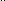 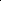 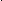 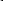            Взаимодействие МБ ДОУ «Детский сад № 215» с семьями воспитанниковВзаимодействие с социумомОбщие собрания         Взаимодействие с социумом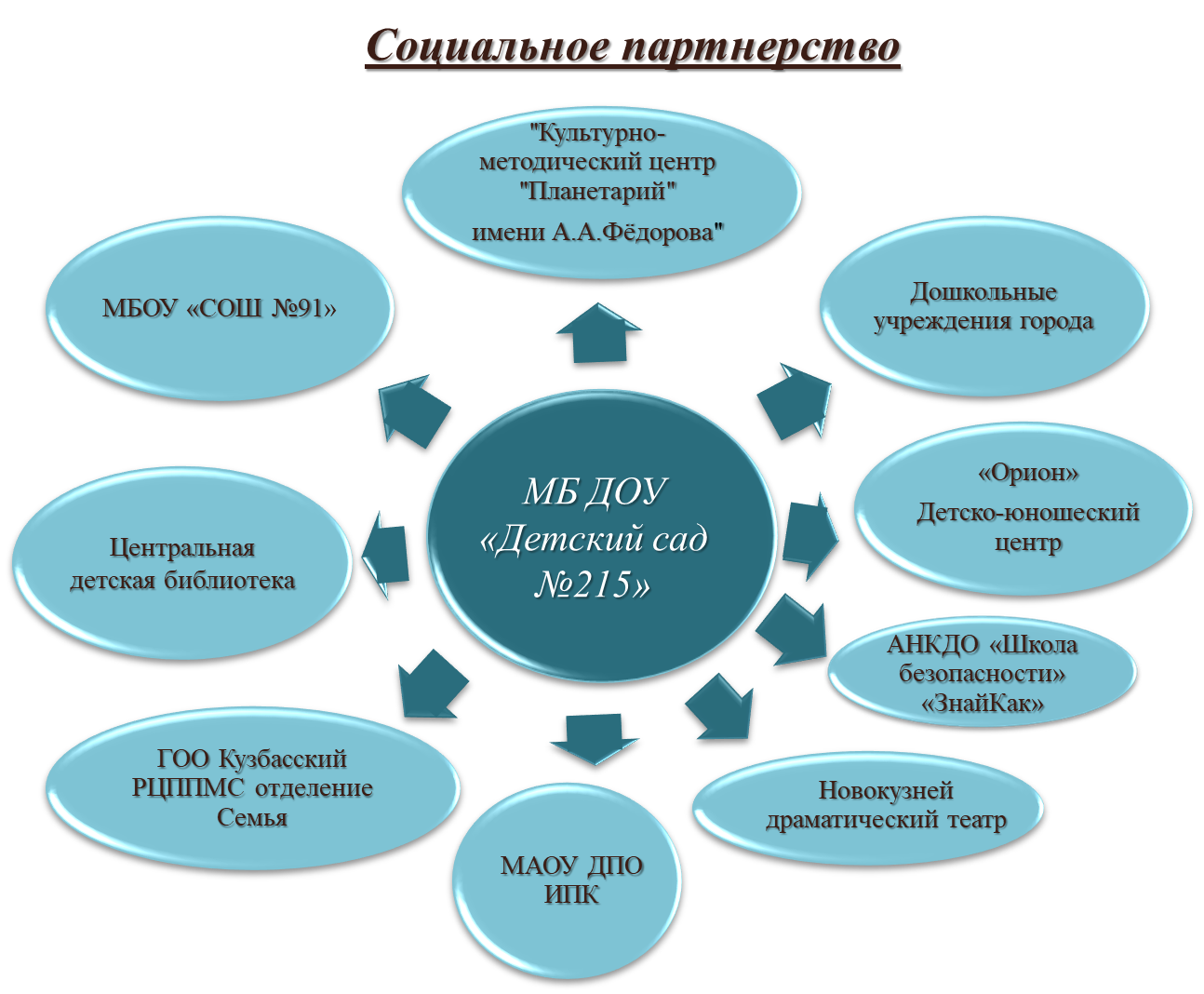 Контрольная деятельностьТематический-	Итоговый-	Оперативный-		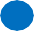 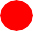 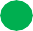 Административно – хозяйственная работаУТВЕРЖДАЮ: __________Заведующий МБ ДОУ № 215Грибанова Е.Г.Приказ № 158/1      от «29» августа  2019 г.План мероприятий по предупреждению детского дорожно-транспортного травматизмаМБ ДОУ «Детский сад № 215» на 2019 – 2020 учебный год                                     Утверждаю:                                      Зав.МБ ДОУ «Детский сад №215»                                      _____________Грибанова Е.Г.                                                                                                                                                                                                   «          »                   2019годПЕРСПЕКТИВНЫЙ  ПЛАН  РАБОТЫ  ПО  ФОРМИРОВАНИЮ  ЗНАНИЙ  ПО  ПОЖАРНОЙ БЕЗОПАСНОСТИЦЕЛЬ: формировать у детей, начиная с младшего возраста, навыки безопасного поведения в быту, на улицах, дорогах; воспитывать привычку к здоровому  образу жизни.ПЛАНЛЕТНЕЙ ОЗДОРОВИТЕЛЬНОЙ РАБОТЫМБ ДОУ «Детский сад № 215»на июнь – август 2020 годаСодержание:	Пояснительная запискаРабота с детьми в летний оздоровительный период является составной частью системы физкультурно-оздоровительных и воспитательных мероприятий в дошкольном учреждении. Летний отдых детей оказывает существенное влияние на укрепление организма, сопротивляемость заболеваниям, создание положительных эмоций. В летний период больше возможностей предоставлено для закаливания, совершенствования защитных реакций ребенка, широко используются солнечно-воздушные ванны и водные закаливающие процедуры.  Все виды детской деятельности переносятся на воздух.
Приоритетными направлениями дошкольного учреждения в летний оздоровительный период являются:физкультурно-оздоровительная работа;экологическое, трудовое воспитание, познавательное развитие, развитие КГН;игровая, музыкальная, театрализованная, изобразительная деятельность детей.Нормативно-правовая база по организации летней оздоровительной работы в ДОУ–  Федеральный  закон  «Об образовании в Российской Федерации» от 29.12.2012г. № 273 – ФЗ;– Приказ Министерства образования и науки Российской Федерации от 17.10.2013 № 1155 «Об утверждении федерального государственного образовательного стандарта дошкольного образования»;– Приказ Минобразования России, Минздрава России, Госкомспорта России и президиума РАО «О совершенствовании процесса физического воспитания 
в образовательных учреждениях Российской Федерации» N 2715/227/166/19 от 16.07.2002;–  СанПиН 2.4.1.3049-13 «Санитарно-эпидемиологические требования к устройству, содержанию и организации режима работы дошкольных образовательных организаций» от 15.05.2013г. № 26;– Устав  муниципального бюджетного дошкольного образовательного учреждения «Детский сад № 215»;– Локальные акты муниципального бюджетного дошкольного образовательного учреждения «Детский сад № 215» (инструкции по охране труда).Продолжительность летнего оздоровительного периода с 01.06.2019г. по 31.08.2019г.Цель: сохранение и укрепление  физического и психического здоровья детей с учетом их индивидуальных особенностей, удовлетворение потребностей растущего организма в отдыхе, творческой деятельности и движении.Задачи:Создать условия, обеспечивающие охрану жизни и укрепление здоровья детей, предупреждение заболеваемости и травматизма.Создать условия для  закаливания детей, используя благоприятные факторы  летнего времени (солнце, воздух, вода),  способствовать их физическому развитию путём оптимизации  двигательной активности каждого ребенка.Реализовать систему мероприятий, направленных  на развитие самостоятельности, инициативности, любознательности и познавательной активности  детей.Расширять и уточнять доступные детям знания и представления об объектах   природы и природных явлениях, формировать  основы экологической культуры, безопасной жизнедеятельности.Осуществлять  педагогическое  и  санитарное  просвещение  родителей по   вопросам  воспитания  и  оздоровления, вовлечение  в  совместные  мероприятия  с  детьми  в летний  период.Особенности организации воспитательно–образовательного процесса  в летний оздоровительный период                         Создание условий для всестороннего развития детейОрганизационные и профилактические мероприятия УТВЕРЖДАЮЗаведующий МБ ДОУ «Детский сад № 215»   ___________ Е. Г. Грибанова                                       Приказ № 158/1«        »                           2019 г.Группа, возраст детейКоличество группПервая младшая группа – дети от 1,5 до 3 лет2Вторая младшая  – дети от 3 до 4 лет1Средняя группа - дети от 4 до 5 лет3Старшая группа - от 5 до 6 лет1Подготовительная группа - от 6 до 7 лет2Всего9Ф.И.О.ДолжностьОбразованиеПедагогический стажЕлохина Г.Н.воспитательвысшее25КамбулатоваА.Авоспитательсред.спец.17Фисюн О.Г.воспитательсред.спец4ЧебановаА.Л.воспитательвысшее10Лошкова Ю.С.воспитательвысшее3Алферьева А.А.воспитательвысшее2Касатская А.А.воспитательвысшее5ИгнатоваИ.И.воспитательвысшее20Иванова Ю.М.воспитательсред.спец.6Фокина Л.А.воспитательвысшее30Сычева И.Н.воспитательвысшее3Снегирева Е.В.воспитательвысшее1Саломатова Т.АМуз.руководительвысшее25Лебедева О.А.Муз.руководительвысшее10Мирошниченко Е.Н.Инструктор ФКвысшее1Вялкова О.Г.воспитательсред.спец.33БеспальченкоА.А.воспитательсред.спец.4Дорофеева М. А.воспитательсред.спец.24Попова Н.П.воспитательвысшее6Третьякова Е. В.воспитательпед.класс15Надьярная Е.Н.воспитательсред.спец.22Ф.И.О. педагогов, прошедших курсы вв 2018-2019 учебном годуДолжностьПрограмма обученияОбъёмПредоставление образовательных услугЛошкова Ю.М.воспитатель«Дошкольное образование: Психолого-педагогические и методические аспекты образовательнойдеятельностивоспитателявусловияхреализации ФГОС».144ч.МАОУ ДПО ИПКБеспальченко А.А.воспитатель«Дошкольное образование: Психолого-педагогические и методические аспекты образовательнойдеятельностивоспитателявусловияхреализации ФГОС».144ч.МАОУ ДПО ИПКПопова Н.П.воспитатель«Дошкольное образование: Психолого-педагогические и методические аспекты образовательнойдеятельностивоспитателявусловияхреализации ФГОС».144ч.МАОУ ДПО ИПККамбулатова А.А.воспитатель«Дошкольное образование: Психолого-педагогические и методические аспекты образовательнойдеятельностивоспитателявусловияхреализации ФГОС».144ч.МАОУ ДПО ИПКФ.И.О. педагогов, прошедших аттестацию в 2018-2019 учебном годуДолжностьприсвоена категория в2018-2019 учебном годуИгнатова И.И.воспитательвысшаяФисюн О.Г.воспитательперваяАлферьева А.А.воспитательперваяБеспальченко А.А.воспитательперваяВялкова О.Г.воспитательперваяДорофеева М.А.воспитательперваясоциально- коммуникативное развитиесоциально- коммуникативное развитиесоциально- коммуникативное развитиепознавательное развитиепознавательное развитиепознавательное развитиеречевое развитиеречевое развитиеречевое развитиехудожественно-эстетическое развитиехудожественно-эстетическое развитиехудожественно-эстетическое развитиефизическое развитиефизическое развитиефизическое развитиеНе сформированНаходится на стадии формированияСформированНе сформированНаходится на стадии формированияСформированНе сформированНаходится на стадии формированияСформированНе сформированНаходится на стадии формированияСформированНе сформированНаходится на стадии формированияСформированПервая младшая группа №1016,783,30297106733016,783,3016,783,3Вторая младшая  группа№2734597385554917424847224Средняя группа№35554010603010751510652501000Старшая группа «А» №411,538,550069,330,78,753,838,515,442,342,30928Старшая группа «Б» №503466048521038527454807921Подготовительная группа №60297104357014860366406931Первая младшая группа №7023,976,1023,976,114,33847,6023,976,1019,180,9Средняя группа№80208003070020800356501000Старшая группа №9060,7139,29064,2935,71057,1442,86042,8657,1408614Сводная ООП2,6134,662,71,8945,153,15,3340,8544,3838,856,50,4470,429,1Тип заболеванияУчебный годУчебный годУчебный годТип заболевания2016-20172017-20182018-2019Желудочно – кишечные заболевания261Капельные инфекции329314103Бронхиты и пневмонии15238Ангины и ЛОР заболевания113017Группа здоровьяУчебный годУчебный годУчебный годГруппа здоровья2016-20172017-20182018-2019I100150157II908089III342IVУчебный годУчебный годУчебный год2016-20172017-20182018-201913,8%14%12%Наименованиеконкурсного мероприятияМесто проведения,уровень, датапроведенияФамилияИмяОтчествогруппаСтатус(победитель,призер)Награда(диплом,Грамота)Всероссийский день бега “Кросс Нации”ВсероссийскийГ.Новокузнецк16.09.2018НестеровДанилаСергеевичСтаршаяУчастникГрамота“Инструктор на старт”Городской г. Новокузнецк22.09.2018МирошниченкоЕленаНиколаевнаИнструктор ФКПобедитель(1 место)Грамота“Спартакиада” среди педагогов ДОУГородской г. Новокузнецк09.11.2018МирошниченкоЕленаНиколаевнаИнструктор ФКУчастникГрамотаФестиваль детского фитнеса “Спорт и музыка-2018”Городской29.11.2018Команда воспитанников ДОУКоманда воспитанников ДОУКоманда воспитанников ДОУПодготовительнаяПобедитель(1 место)ГрамотаВсероссийская массовая лыжная гонка “Лыжня России-2019г.”Всероссийский11.02.2019МеляйкинаВитаКонстантиновнаСредняяПризер(2 место)Грамота“Снайперы -2019”Городской17.04.2019ПодготовительнаяПобедитель(1 место)Грамота“Мама, папа, я-спортивнаясемья 2019г.”Городской27.04.2019НестеровДанилаСергеевичСтаршаяПризер(2,3 место)ГрамотаКонкурс поделок из природного материала «Вести из леса»Городской03.10.2018БуркацкаяМарияАндреевнаПодготовительнаяПризер(3 место)ДипломКонкурс поделок из природного материала «Вести из леса»Городской03.10.2019МеляйкинаФионаКонстантиновнаПодготовительнаяПризер(3 место)Дипломконкурселочных игрушек «Новогодний сувенир»Районный 08.12.2018 НосироваЭлнураАлишеровнаПодготовительнаяПобедитель(1 место)Грамотаконкурселочных игрушек «Новогодний сувенир»Районный 08.12.2018ЛубенцовЯрославАлексеевичСредняяПризер(2место)ГрамотаФ.И.О. педагоговФ.И.О. педагогов2017201820192020Манагошева Марина Николаевна*Елохина Галина НовомировнаПРОГРЕСС*Камбулатова Анна АлександровнаИПК*ПРОГРЕСС*Касатская Александра АлексеевнаИПК*Игнатова Инна Ивановна*Фисюн Оксана ГеннадьевнаПРОГРЕСС*Чебанова Анастасия ЛеонидовнаПРОГРЕСС*Фокина Людмила АлексеевнаИванова Юлия МихайловнаПРОГРЕСС*Иванова Юлия МихайловнаПРОГРЕСС*Алферьева Анастасия Александровна Лошкова Юлия Сергеевна*Лошкова Юлия СергеевнаПРОГРЕСС*Надьярная Евгения НиколаевнаИПК*Беспальченко Анна АлексеевнаИПК*Вялкова Ольга ГеннадьевнаИПК*Дорофеева Майя АлександровнаПопова Наталья ПетровнаИПК*Третьякова Евгения ВладимировнаНадьярная Евгения НиколаевнаИПК*Попова Наталья ПетровнаИПК*Грибанова Екатерина ГеннадьевнаПРОГРЕСС*Кремер Наталья ИвановнаИПК*ПРОГРЕСС*Данилова Мария АнатольевнаПРОГРЕСС*Лебедева Олеся АлександровнаПРОГРЕСС*Мирошнеченко Елена НиколаевнаСемья*№Тема, содержаниеСрокОтветственныйОтм.овып1Подведение	итогов	летней оздоровительной работы. Задачи работы на 2019 – 2020 учебныйгод.Анализ	выполнения	решений Педагогического совета № 4 за 2018 – 2019 учебныйгод.Анализ качества педагогической деятельности за 2018 – 2019 учебный год (отчет)Внесение	дополнений	и	изменений	в Основную		общеобразовательную программу дошкольного образования (презентация с обсуждением)Утверждение годового плана работы МБДОУ на 2019 – 2020 учебный год (презентация с обсуждением)РазноеПодведение	итогов	летней оздоровительной работы. Задачи работы на 2019 – 2020 учебныйгод.Анализ	выполнения	решений Педагогического совета № 4 за 2018 – 2019 учебныйгод.Анализ качества педагогической деятельности за 2018 – 2019 учебный год (отчет)Внесение	дополнений	и	изменений	в Основную		общеобразовательную программу дошкольного образования (презентация с обсуждением)Утверждение годового плана работы МБДОУ на 2019 – 2020 учебный год (презентация с обсуждением)РазноеАвгустПодведение	итогов	летней оздоровительной работы. Задачи работы на 2019 – 2020 учебныйгод.Анализ	выполнения	решений Педагогического совета № 4 за 2018 – 2019 учебныйгод.Анализ качества педагогической деятельности за 2018 – 2019 учебный год (отчет)Внесение	дополнений	и	изменений	в Основную		общеобразовательную программу дошкольного образования (презентация с обсуждением)Утверждение годового плана работы МБДОУ на 2019 – 2020 учебный год (презентация с обсуждением)РазноеЗаведующийПодведение	итогов	летней оздоровительной работы. Задачи работы на 2019 – 2020 учебныйгод.Анализ	выполнения	решений Педагогического совета № 4 за 2018 – 2019 учебныйгод.Анализ качества педагогической деятельности за 2018 – 2019 учебный год (отчет)Внесение	дополнений	и	изменений	в Основную		общеобразовательную программу дошкольного образования (презентация с обсуждением)Утверждение годового плана работы МБДОУ на 2019 – 2020 учебный год (презентация с обсуждением)РазноеСт. воспитательПодведение	итогов	летней оздоровительной работы. Задачи работы на 2019 – 2020 учебныйгод.Анализ	выполнения	решений Педагогического совета № 4 за 2018 – 2019 учебныйгод.Анализ качества педагогической деятельности за 2018 – 2019 учебный год (отчет)Внесение	дополнений	и	изменений	в Основную		общеобразовательную программу дошкольного образования (презентация с обсуждением)Утверждение годового плана работы МБДОУ на 2019 – 2020 учебный год (презентация с обсуждением)Разное2Интерактивная образовательная среда в ДОУ	-	ресурс	социально- коммуникативного		развития дошкольников.Анализ	выполнения	решений педагогического совета №1Интерактивная	образовательная среда в ДОО как фактор развития ребенка по ФГОС ДО.Из опыта работы по реализации модуля интерактивной образовательной среды4. РазноеИнтерактивная образовательная среда в ДОУ	-	ресурс	социально- коммуникативного		развития дошкольников.Анализ	выполнения	решений педагогического совета №1Интерактивная	образовательная среда в ДОО как фактор развития ребенка по ФГОС ДО.Из опыта работы по реализации модуля интерактивной образовательной среды4. РазноеНоябрьИнтерактивная образовательная среда в ДОУ	-	ресурс	социально- коммуникативного		развития дошкольников.Анализ	выполнения	решений педагогического совета №1Интерактивная	образовательная среда в ДОО как фактор развития ребенка по ФГОС ДО.Из опыта работы по реализации модуля интерактивной образовательной среды4. РазноеЗаведующийИнтерактивная образовательная среда в ДОУ	-	ресурс	социально- коммуникативного		развития дошкольников.Анализ	выполнения	решений педагогического совета №1Интерактивная	образовательная среда в ДОО как фактор развития ребенка по ФГОС ДО.Из опыта работы по реализации модуля интерактивной образовательной среды4. РазноеСт. воспитательИнтерактивная образовательная среда в ДОУ	-	ресурс	социально- коммуникативного		развития дошкольников.Анализ	выполнения	решений педагогического совета №1Интерактивная	образовательная среда в ДОО как фактор развития ребенка по ФГОС ДО.Из опыта работы по реализации модуля интерактивной образовательной среды4. РазноеВоспитатель Фисюн О.Г.3Создание условий в ДОУ для развития инициативы, самостоятельности и ответственности у дошкольников посредством реализации проектной деятельностиАнализ	выполнения	решений педагогического совета №2Творческий проект в рамках одной ООД (практическое занятие)Из опыта работы по реализации тематических проектов в рамках тематических недель в течение учебного годаРазноеФевральЗаведующийСт.  воспитательВоспитатель: Игнатова И.И.4Формирование	познавательного отношения дошкольников к окружающему миру посредством проектирования в образовательный процесс ДОО регионального компонента.Анализ	выполнения	решений педагогического совета №3Содержание	регионального компонента в образовательной деятельности с детьми вДОУУсловия использования регионального компонента в группах разноговозрастаИз опыта работы по внедрению регионального	компонента	в образовательную деятельность сдетьмиПодведение итогов работы ДОУ за учебный год.Утверждение	плана	летней оздоровительной работы.РазноеМайЗаведующийСт.  воспитательВоспитатели: Чебанова А.Л.Лошкова Ю.С.№Тема, содержаниеСрокОтветственныйОтм. о вып.1Особенности	образовательной деятельности с детьми до 3-хлет1.Анализ	адаптации	детей	во вновь набранныхгруппах.2.Рекомендации по организации образовательной деятельности в группах раннего возраста.Сентябрь Восп-ли гр № 1,7Ст.воспитатель2Первичный1.Результаты первичногоМониторинга педагогическойдиагностики2.Определение категории	детей,испытывающих	трудности	восвоении ООП3.Определение	направленияиндивидуального	маршрутаразвития детей.ОктябрьСт. воспитательВосп-ли гр №1,2,3,4,5,6,7,8,9Итоговый1.Результаты	педагогической диагностики2.Итоги	работы с детьми, испытывающими трудности в освоении ООП за учебный годАпрель Ст. воспитательВосп-ли гр №1,2,3,4,5,6,7,8,9№ТемаУчастникиОтветств. срокиОтм. о  вып.Подготовка документов на аттестациюаттестующиеся педагогист.воспитатель, в течение годаКак	выбрать		тему	на		родительское собрание?	Новые		подходы	кпроведению родительских собраний.все педагогист.    воспитатель, сентябрьИспользование интерактивной доски во время ООД с целью развития познавательной активности дошкольников.все педагогивоспитатель Фисюн О.Г. сентябрьСодержание	психологической готовности выпускников к обучению в школе.педагоги старших и              подготовительныхгруппСт.воспитательоктябрьФорма проведения рефлексии в конце ООД в группах разного возраста.все педагогист.воспитатель, октябрьВедение блога на сайте ДООвсе желающие педагогист.    воспитатель,декабрьОрганизация	творческих проектов в младших группах ДОУвсе педагогист.воспитатель, январьСтруктура проведения мастер – классавсе педагогист.воспитатель, февральСодержание уголка природы в разных группахвсе педагогист.    воспитатель,февральИспользование	нетрадиционных техник	в творческой деятельности сдошкольникамивсе педагогиВоспитатель Чебанова А.Л. мартИспользование	технологии проблемного обучения во время ООДпедагоги старших группст.    воспитатель,мартПознавательно	–	исследовательскаядеятельность в работе со старшими дошкольниками.	педагоги старших, подготовительных к школе группст.    воспитатель, апрель15Мальчики	и	девочки:	они	такиеразные. Основы гендерного подхода в воспитании.все педагогиВоспитатель Фисюн О.Г.       май16Консультации по запросам педагоговвсе педагогист.    воспитатель,в течение года17«Интеллектуальное кафе»все педагогист.     воспитатель, втечение года№ТемаКатегория участниковСрокОтвет-ныйОтм. о выпол.1Технология формирования у детей	инициативы, самостоятельности		и ответственности.Все воспитателиДекабрьСт.  воспитатель2Социоигровые технологии в работе	со	старшими дошкольниками.Все воспитателиАпрельСт.  воспитатель3Формирование здорового образа жизнидетей дошкольного возраста средствами физкультурно – оздоровительной работы.Все воспитателиМайИнструктор ФК№Направление деятельности педагогаУчастникиСрокОтветствен ныйОтм овып.1Использование интерактивной доски для развитияпознавательной активности детей младшего возрастапедагоги младших, средних группсентябрьИгнатова  И.И.восп-ль2Участие детей в совместной работе с педагогом по внесению изменений в ППРС в группе в рамках новой тематической неделипедагоги старших и подг.кшколеноябрьТретьякова Е.Н.,восп-ль3Использование социоигровыхтехнологий вовремя ООД с цельюформирования инициативы,самостоятельности иответственности у старшихдошкольниковпедагоги старших и подг. кшколе группфевральВосп-ли: Надьярная Е.Н.,Чебанова А.Л.4Использование ЛЭП-буков с региональнымкомпонентом во время ООД (всредней, старшей иподготовительной к школегруппах )педагоги средних, старших и подг.кшколе группмайВосп-ли: Иванова Ю.М.,Лошкова Ю.С.№Наименование мероприятияСрокиОтветственныйОтм.о вып.Уровень детского садаУровень детского садаУровень детского садаУровень детского садаУровень детского сада1Конкурс «Самый интересный мастер- класс» среди всех педагоговЯнварьСт. воспитатель2Конкурс	«На	самую	интересную настольную игру для детей с учетомрегионального компонента»МайСт. воспитательМуниципальный уровеньМуниципальный уровеньМуниципальный уровеньМуниципальный уровеньМуниципальный уровень4Участие	в	муниципальном	конкурсе“Спартакиада” среди педагогов ДОУНоябрь Инструктор ФК№ТемаРезультатСрокОтм. о вып.1Творческая группа № 1Разработанная модель8 месяцевТема:	«Разработка	и	частичнаяинтерактивной	среды(октябрь -апробация модели интерактивногои	частичнаямай)образовательного	пространства	вапробацияДОО	как	средства	социально	–коммуникативного	развитиядошкольников»2Творческая группа № 2Сборник6 месяцевТема:	«Составление	сборникапрактических(октябрь –практических материалов по всемматериалов	по	всеммарт)возрастным	группам	в	рамкахвозрастным группам вкомплексно	–	тематическогорамках комплексно –планирования»тематическогопланирования№Тема, содержаниеСрокОтветственныйОтм о вып.Уровень детского садаУровень детского садаУровень детского садаУровень детского садаУровень детского сада1Самореализация детей старшего дошкольного возраста и повышение их социальной активности через реализацию кружковой деятельности – «Уроки доброты»АпрельНадьярная Е.Н., Третьякова Е.В.воспитатели1.Утверждение тем по самообразованию.СентябрьЗаведующий,ст. воспитатель2.Составление планов работы педагоговпо самообразованию на учебный год.СентябрьПедагоги3.Реализация	индивидуальных	плановсамообразования педагогов.Сентябрь-апрельПедагоги4.Анализ	и	оформление	результатовсамообразования.МайПедагоги5.Презентация	результатов	работы	посамообразованиюв течение годаПедагоги6.Составление	сводного	отчета	посамообразованию педагогов за 2019-20 уч.г.Майст. воспитатель№ТемаФИО педагогаФорма отчетаОтмо выпНовые подходы к организации ООД сдетьми младшего возраста в соответствии с ФГОС ДОМанагошева М.В.Письменный отчет, итоговаяООДФЭМП у детей 5-6 лет посредством интерактивных игр.Иванова Ю.М.Письменныйотчет, итоговая ООДСоздание предметно – пространственной среды в группах младшего возраста всоответствии с ФГОС ДОДанилова М.А.Письменный отчетРазвитие речи детей младшего возраста с использованием пальчиковых игр и упражненийКамбулатова А.А.Семинар – практикумФормирование здорового образа жизнидетей дошкольного возраста средствами физкультурно – оздоровительной работы.Мирошниченко Е.Н.Семинар – практикумНетрадиционные техники рисования с детьми старшего дошкольного возраста.Алферьева А.А.Лошкова Ю.С.Письменный отчет, итоговаяООДФормирование творческой индивидуальности детей дошкольноговозраста посредством театрализованной деятельности.Чебанова А.Л.Письменный отчетГендерный подход к воспитанию мальчикови девочек.Фисюн О.Г.Консультация ляпедагоговМузыкально – ритмические движения как средство формирования крупной моторики ребенка, его познавательной, волевой иэмоциональной сферы.Елохина Г.Н.Письменный отчет, итоговаяООДРазвитие связной речи детей старшего возраста посредством сочинения сказок.Третьякова Е.В.Надьярная Е.Н.Письменный отчет, итоговаяООДИспользование интерактивной доски в работе с детьми дошкольного возрастаИгнатова И.И.Касатская А.А.Письменный отчетМетодическое сопровождение качества профессионально-педагогической деятельности педагогов в условияхреализации ФГОС ДО.Кремер Н.И.Семинар – практикумОрганизация поисково – исследовательской деятельности дошкольников в процессеэкспериментирования.Дорофеева М.А.Попова Н.П.Письменный отчет, итоговаяООДФормирование наглядно – образного мышления у детей младшего возраста посредством театрализованной деятельностиВялкова О.Г.Беспальченко А.А.Письменный отчетРазвитие творческих способностей детей дошкольного возраста и эмоционально-познавательной сферы через различные виды музыкальной деятельностиЛебедева О.А.Письменный отчетОткрытые мероприятияОткрытые мероприятияОткрытые мероприятияМесяцТема, содержаниеОтветственныеДни открытых дверейДни открытых дверейДни открытых дверейСентябрь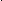 День открытых дверей «Здравствуй детский сад!» (знакомство с детскимсадом)Старший воспитательАпрельПосещениеоткрытых занятийСтарший воспитательДни здоровьяДни здоровьяДни здоровьяСентябрь День здоровьяЯнварь	“Неделя здоровья”	АпрельВсемирныйДеньздоровьяТематические выставкиТематические выставкиТематические выставкиСентябрь«Ах, лето…» (фотовыставка)воспитатели ДОУОктябрьВыставка поделок из природного материала «Осенняя фантазия»воспитатели ДОУНоябрьВыставка стенгазет «Портрет моей мамы»воспитатели ДОУДекабрьВыставка детских работ «Зимний букет»воспитатели ДОУЯнварьВыставка фотографий «Мой край родной, тобой любуюсь»воспитатели ДОУФевральВыставка детских рисунков «Мой папа – защитник Отечества»воспитатели ДОУМартВыставка детских работ «Подарок маме»воспитатели ДОУАпрельВыставка детских рисунков «Космическое путешествие»воспитатели ДОУМайВыставка детских работ «День победы»Выставка фотографий «Весна в детском саду» воспитатели ДОУ                                  Праздничные мероприятия и развлечения                                       Праздничные мероприятия и развлечения                                       Праздничные мероприятия и развлечения                                       Праздничные мероприятия и развлечения                                       Праздничные мероприятия и развлечения                                       Праздничные мероприятия и развлечения                                       Праздничные мероприятия и развлечения                                       Праздничные мероприятия и развлечения                                       Праздничные мероприятия и развлечения                                       Праздничные мероприятия и развлечения                                       Праздничные мероприятия и развлечения                                       Праздничные мероприятия и развлечения     Первая младшая группа (1,5-3года)Вторая младшая группа(3-4 года)Вторая младшая группа(3-4 года)Вторая младшая группа(3-4 года)Средняя группа (4-5 лет)Старшая группа (5-6 лет)Старшая группа (5-6 лет)Старшая группа (5-6 лет)Старшая группа (5-6 лет)Старшая группа (5-6 лет)Подготовительная к школе группа (6-7 лет)Сентябрь «Здравствуй детский сад!»«День здоровья»«День знаний. День здоровья»«Страна «ПДД»-спортивное развлечение«День знаний. День здоровья»«Страна «ПДД»-спортивное развлечение«День знаний. День здоровья»«Страна «ПДД»-спортивное развлечение«День знаний. День здоровья»«Страна «ПДД»-спортивное развлечение«День знаний. День здоровья»«В гостях у нас светофор »-спортивное развлечение«День знаний. День здоровья»«В гостях у нас светофор »-спортивное развлечение«День знаний. День здоровья»«В гостях у нас светофор »-спортивное развлечение«День знаний. День здоровья»«В гостях у нас светофор »-спортивное развлечение«День знаний. День здоровья»«В гостях у нас светофор »-спортивное развлечение«День знаний. День здоровья»«В гостях у нас светофор »-спортивное развлечениеОктябрь«В гости к осени»- развлечение«Осенняя мозаика»-праздник«Осенняя мозаика»-праздник«Осенняя мозаика»-праздник«Осенняя мозаика»-праздник«Осенняя мозаика»-праздник«Осенняя мозаика»-праздник«Осенняя мозаика»-праздник«Осенняя мозаика»-праздник«Осенняя мозаика»-праздник«Осенняя мозаика»-праздникНоябрь«Урокибезопасности»-развлечение«Урокибезопасности»-развлечение«Урокибезопасности»-развлечение«Урокибезопасности»-развлечение«Веселые старты» -спортивные соревнования с участием родителей воспитанников«Веселые старты» -спортивные соревнования с участием родителей воспитанников«Веселые старты» -спортивные соревнования с участием родителей воспитанников«Веселые старты» -спортивные соревнования с участием родителей воспитанников«Веселые старты» -спортивные соревнования с участием родителей воспитанников«Веселые старты» -спортивные соревнования с участием родителей воспитанников«Веселые старты» -спортивные соревнования с участием родителей воспитанниковНоябрь«Концерт для мам»-концерт посвященный Дню матери«Концерт для мам»-концерт посвященный Дню матери«Концерт для мам»-концерт посвященный Дню матери«Концерт для мам»-концерт посвященный Дню матери«Концерт для мам»-концерт посвященный Дню матери«Концерт для мам»-концерт посвященный Дню матери«Концерт для мам»-концерт посвященный Дню матери«Концерт для мам»-концерт посвященный Дню матери«Концерт для мам»-концерт посвященный Дню материДекабрь «Не шутите с огнем» -Игротренинг по ППБ«Не шутите с огнем» -Игротренинг по ППБ«Не шутите с огнем» -Игротренинг по ППБ«Не шутите с огнем» -Игротренинг по ППБ«Огонь-наш друг, огонь наш враг»«Огонь-наш друг, огонь наш враг»«Огонь-наш друг, огонь наш враг»«Огонь-наш друг, огонь наш враг»«Огонь-наш друг, огонь наш враг»Декабрь «Новогодние чудеса»-новогодние утренники«Новогодние чудеса»-новогодние утренники«Новогодние чудеса»-новогодние утренники«Новогодние чудеса»-новогодние утренники«Новогодние чудеса»-новогодние утренники«Новогодние чудеса»-новогодние утренники«Новогодние чудеса»-новогодние утренники«Новогодние чудеса»-новогодние утренники«Новогодние чудеса»-новогодние утренники«Новогодние чудеса»-новогодние утренники«Новогодние чудеса»-новогодние утренникиЯнварь Зимние каникулы -  «Неделя здоровья»«Рождественские забавы»  (игровые забавы в группах и на улице)Зимние каникулы -  «Неделя здоровья»«Рождественские забавы»  (игровые забавы в группах и на улице)Зимние каникулы -  «Неделя здоровья»«Рождественские забавы»  (игровые забавы в группах и на улице)Зимние каникулы -  «Неделя здоровья»«Рождественские забавы»  (игровые забавы в группах и на улице)Зимние каникулы -  «Неделя здоровья»«Рождественские забавы»  (игровые забавы в группах и на улице)Зимние каникулы -  «Неделя здоровья»«Рождественские забавы»  (игровые забавы в группах и на улице)Зимние каникулы -  «Неделя здоровья»«Рождественские забавы»  (игровые забавы в группах и на улице)Зимние каникулы -  «Неделя здоровья»«Рождественские забавы»  (игровые забавы в группах и на улице)Зимние каникулы -  «Неделя здоровья»«Рождественские забавы»  (игровые забавы в группах и на улице)Зимние каникулы -  «Неделя здоровья»«Рождественские забавы»  (игровые забавы в группах и на улице)Зимние каникулы -  «Неделя здоровья»«Рождественские забавы»  (игровые забавы в группах и на улице)Февраль«День военно-воздушных шариков»- спортивное развлечение«День военно-воздушных шариков»- спортивное развлечение«День военно-воздушных шариков»- спортивное развлечение«Мы солдаты»- спортивное развлечение «Мы солдаты»- спортивное развлечение «Мы солдаты»- спортивное развлечение «Мы солдаты»- спортивное развлечение «Мы солдаты»- спортивное развлечение «Мы скоро подрастем и в армию пойдем» спортивное развлечение«Мы скоро подрастем и в армию пойдем» спортивное развлечение«Мы скоро подрастем и в армию пойдем» спортивное развлечениеФевраль«День военно-воздушных шариков»- спортивное развлечение«День военно-воздушных шариков»- спортивное развлечение«День военно-воздушных шариков»- спортивное развлечение «Широка Масленица»-развлечение «Широка Масленица»-развлечение «Широка Масленица»-развлечение «Широка Масленица»-развлечение «Широка Масленица»-развлечение «Широка Масленица»-развлечение «Широка Масленица»-развлечение «Широка Масленица»-развлечениеМарт«Цветы для мамы» - праздники, посвященные Международному Женскому Дню«Цветы для мамы» - праздники, посвященные Международному Женскому Дню«Цветы для мамы» - праздники, посвященные Международному Женскому Дню«Цветы для мамы» - праздники, посвященные Международному Женскому Дню«Цветы для мамы» - праздники, посвященные Международному Женскому Дню«Цветы для мамы» - праздники, посвященные Международному Женскому Дню«Цветы для мамы» - праздники, посвященные Международному Женскому Дню«Цветы для мамы» - праздники, посвященные Международному Женскому Дню«Цветы для мамы» - праздники, посвященные Международному Женскому Дню«Цветы для мамы» - праздники, посвященные Международному Женскому Дню«Цветы для мамы» - праздники, посвященные Международному Женскому ДнюМарт«Край родной, навек любимый»-музыкально-литературная композиция«Край родной, навек любимый»-музыкально-литературная композиция«Край родной, навек любимый»-музыкально-литературная композиция«Край родной, навек любимый»-музыкально-литературная композиция«Кошкин дом» - музыкально-театрализованное представление по ППБ«Кошкин дом» - музыкально-театрализованное представление по ППБ«Кошкин дом» - музыкально-театрализованное представление по ППБ«Кошкин дом» - музыкально-театрализованное представление по ППБ«Кошкин дом» - музыкально-театрализованное представление по ППБ«Кошкин дом» - музыкально-театрализованное представление по ППБ«Кошкин дом» - музыкально-театрализованное представление по ППБ«Кошкин дом» - музыкально-театрализованное представление по ППБ«Кошкин дом» - музыкально-театрализованное представление по ППБ«Кошкин дом» - музыкально-театрализованное представление по ППБ«Кошкин дом» - музыкально-театрализованное представление по ППБАпрель «День смеха» музыкально-спортивное развлечение«Всемирный День здоровья»спортивный праздник с участием родителей воспитанников «День смеха» музыкально-спортивное развлечение«Всемирный День здоровья»спортивный праздник с участием родителей воспитанников «День смеха» музыкально-спортивное развлечение«Всемирный День здоровья»спортивный праздник с участием родителей воспитанников «День смеха» музыкально-спортивное развлечение«Всемирный День здоровья»спортивный праздник с участием родителей воспитанников «День смеха» музыкально-спортивное развлечение«Всемирный День здоровья»спортивный праздник с участием родителей воспитанников «День смеха» музыкально-спортивное развлечение«Всемирный День здоровья»спортивный праздник с участием родителей воспитанников «День смеха» музыкально-спортивное развлечение«Всемирный День здоровья»спортивный праздник с участием родителей воспитанников «День смеха» музыкально-спортивное развлечение«Всемирный День здоровья»спортивный праздник с участием родителей воспитанников «День смеха» музыкально-спортивное развлечение«Всемирный День здоровья»спортивный праздник с участием родителей воспитанников «День смеха» музыкально-спортивное развлечение«Всемирный День здоровья»спортивный праздник с участием родителей воспитанников «День смеха» музыкально-спортивное развлечение«Всемирный День здоровья»спортивный праздник с участием родителей воспитанниковАпрельКонкурс чтецов  «Путешествие к Звёздам»Конкурс чтецов  «Путешествие к Звёздам»Конкурс чтецов  «Путешествие к Звёздам»Конкурс чтецов  «Путешествие к Звёздам»Конкурс чтецов  «Путешествие к Звёздам»Конкурс чтецов  «Путешествие к Звёздам»Май«Встречаем весну»- весенний праздник«Встречаем весну»- весенний праздник«Встречаем весну»- весенний праздник«Встречаем весну»- весенний праздникТематическая акция «Память, которой не будет конца»«Героям великой победы посвящается» (парад)- музыкально-спортивный праздник «Героям великой победы посвящается» (парад)- музыкально-спортивный праздник «Героям великой победы посвящается» (парад)- музыкально-спортивный праздник «Героям великой победы посвящается» (парад)- музыкально-спортивный праздник «Героям великой победы посвящается» (парад)- музыкально-спортивный праздник «Героям великой победы посвящается» (парад)- музыкально-спортивный праздник Май«Весенние приключения» спортивное развлечение«Весенние приключения» спортивное развлечение«Весенние приключения» спортивное развлечение«Весенние приключения» спортивное развлечение«Весенние приключения» спортивное развлечение«Весенние приключения» спортивное развлечение«Весенние приключения» спортивное развлечение«Весенние приключения» спортивное развлечение«Весенние приключения» спортивное развлечение«Досвидания детский сад!»выпускной бал«Досвидания детский сад!»выпускной балАкции, смотры – конкурсы, проектыАкции, смотры – конкурсы, проектыАкции, смотры – конкурсы, проектыМесяцТема, содержаниеОтветственныеОктябрьКонкурс лучшей осенней поделки «Осенняя фантазия»Старший воспитатель, педагоги ДОУДекабрьКонкурс новогодних поделок «Новогодняя игрушка»Старший воспитатель, педагоги ДОУЯнварьСмотр-конкурс  «Зимние постройки из снега»Задачи:1.Создать благоприятные условия для воспитательно-образовательной работы с детьми и проведение оздоровительных мероприятий на участке ДОУ.2.Укрепить материальную базу групп выносными игрушками (в том числе и самодельными). 3.Содействовать укреплению связи ДОУ с семьей.Критерии:1.Внещний вид участка (расчищенная площадка, имеются барьеры, соблюдение ОТ И ТБ) 2.Наличие построек (качество в соответствии с возрастом детей)3.Работа с родителями, их участие в оформлении.4.Наличие выносного материала для игр и труда по определенному перечню и его хранение. 5.Использование зимнихпостроеквовремяежедневныхпрогулок с детьми.Старший воспитатель, педагоги ДОУФевральАкция  «Птичья столовая»Задачи:1.Формировать представления детей о зимующих и перелетных птицах.2.Расширить знания детей и представления об особенностях внешнего вида, повадках птиц и приспособлении их к среде обитания.3.Закрепить умение находить и узнавать зимующих птиц: воробья, сороку, синицу, снегиря и др. 4.Вызвать у детей и взрослых желание оказывать действенную помощь птицам (изготовить кормушки, организовать кормлениептиц…)Условия проведения акции:1.Проведение занятий, игр, бесед с детьми по теме: «Птицы. Какие они?», «Забота о братьях наших меньших», «Птицы -наши друзья»…2.Организация конкурса кормушек для птиц среди групп ДОУ: Помоги птицам перезимовать (совместное изготовление кормушек с родителями и воспитателями из бросового и другого материала)3.Предоставление отчета о проведении акции, участие в конкурсе кормушек4.Подкормка птиц в зимний период на территории ДОУ и дома с последующими беседами с детьми, ведении календаря природы за прилетом птиц, выпуск листовок  о помощи птицам …Старший воспитатель, педагоги ДОУМарт«Акция добрых дел»АпрельКонкурс проектов  на лучшее оформление участка группывоспитателиМай, июньТематическая акция «Память, которой не будет конца»Акция «Чудо-клумба»1.Формировать у дошкольников стремления к активной деятельности по улучшению и сохранению природной среды на участке ДОУ.2.Развивать творчество, желание ухаживать за растениями.Условия проведения акции:1.Участники планируют, разбивают цветник или клумбу. 2.Высаживают рассаду, сеят семена.3.Обеспечивают дальнейший уход за высаженными растениями. Критерииоценки:Сохранностьклумбы;оригинальное, фантазийноерешение;разнообразиецветов;многообразиецветовойгаммы.В сентябре 2019 года на педсовете будут представлены лучшие фото - презентации с последующим награждением победителей.старшийвоспитатель, педагоги ДОУ№ п/п  Содержание основных мероприятий        Срок проведенияИсполнитель1Разработка системы работы с родителями.АвгустЗаведующий,старший воспитатель,педагоги 2Сбор банка данных по семьям воспитанниковСоциологическое исследование социального статуса и психологического микроклимата семьи:- анкетирование, наблюдение, беседыСентябрьПедагоги 3Нормативно-правовое обеспечениеСоздание пакета нормативно-правовой документации, обеспечивающей сотрудничество с родителями СентябрьЗаведующий 4Наглядная педагогическая пропагандаВыпуск информационного стенда для родителей: «Чтобы не было беды» (информация для родителей и детей по ОБЖ)Оформление папок - передвижек:- по вопросам воспитания и обучения- по вопросам оздоровительной работыВ течение годаПедагоги 5ВыставкиОформление фото выставокОформление выставок детских работОформление выставок детских работ, совместно с родителямиВ течение годаПедагоги  6Праздники и развлечения«День знаний. День здоровья»«Осенняя мозаика»«День матери. Мама – счастье моё!»«Новогодний утренники»«Рождественские забавы»«Развлечение, посвящённое дню защитника отечества»«Праздник, посвящённых международному женскому дню. Цветы для мамы.», «Широкая масленица»«День улыбок», «Весенний праздник – встречаем весну»«День Памяти, посвящённый Дню Победы»В течение годаСтарший воспитатель,педагоги,воспитатели, музыкальный руководитель,инструктор по физкультуре7Привлечение родителей к участию во внутрисадовских конкурсах, развлечениях, праздникахСентябрь-майПедагоги 8Помощь родителей учреждению:Участие в субботникахПривлечение родителей к благоустройству территории ДОУВ течениегодаПедагоги №Тема (содержание)ОтветственныйСрокОтм о вып1«Преемственность в работе ДОУ и школы. Новые требования ФГОС».Содержаниепреемственности в работе образовательных учрежденийЦелевые ориентирыФГОС ДОЧто новогопредлагает школа…ЗаведующийЗаведующийст. воспитательЗав. д/сст. воспитатель, воспитатели групп № 5,6,9Сентябрь18.092Все о питании детей дошкольного возрастаОсновы здоровогопитания детей дошкольноговозрастаПрезентация«О работе МБДОУ «Детский сад№ 215»ЗаведующийЗаведующийст. воспитательЗав. д/сст. воспитатель, воспитатели групп № 5,6,9Январь29.013«Формирование у дошкольников созидательного отношения к окружающему миру»Презентация опытасемейного воспитания по теме: «Мама, папа, я –познавательная семья!»ЗаведующийЗаведующийст. воспитательЗав. д/сст. воспитатель, воспитатели групп № 5,6,9Апрель22.04Взаимодействие с учреждениямиОбразования г. Новокузнецка	В течение годаСт.воспитательВзаимодействие с социальными партнерамиСентябрь-май по индивидуальному  плануСт.воспитатель№Тема проверкиМероприятияСрокОтражение результата№Тема проверкиМероприятияСрокОтражение результата1234567891Состояние работы педагогов по проведению утреннейгимнастикинаблюдение, анализ планаСентябрьПедагогическое оперативное совещание № 1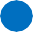 2Состояние работы педагогов попроведению утреннего приема детей в ДОУнаблюдение, беседаСентябрьПедагогическое оперативное совещание № 1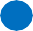 3Состояние работыпедагогов по организации интерактивной образовательнойсреды наблюдение, беседа,анкетирование, анализ планаОктябрьПедагогический совет№ 2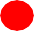 4Состояние работы педагогов по формированиюкнижной культуры у детейнаблюдение, анализплана, беседаДекабрьПедагогическое оперативное совещание № 25Состояние работы педагогов по формированию удетей инициативы, самостоятельности иответственностинаблюдение, беседа,анализ плана,анкетированиеЯнварьПедагогический совет№ 3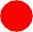 6Организация работы с детьми в группахмладшего возрастанаблюдение, анализ планаФевральПедагогическоеоперативное совещание №3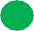 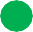 7Состояние работы педагогов поорганизации прогулкинаблюдение, анализ планаМартПедагогическое оперативное совещание № 48Состояние работы педагогов формированию готовности выпускников кшкольному обучениюмониторинг достижений выпускниковАпрельПедагогическое оперативное совещание № 5Состояние работы педагогов пореализации регионального компонента вобразовательнойдеятельности в ДОУнаблюдение, анализплана, беседа,анкетированиеМайПедагогический совет№ 410Состояниеоздоровительной работы педагогов сдетьминаблюдение, анализплана, беседаИюньПедагогическое оперативное совещание № 611Состояние работы педагогов по формированиюэкологическихпредставлений у детейнаблюдение, анализ плана, беседаИюльПедагогическое оперативное совещание № 712Готовность педагогов групп к новомуучебному годуанализ предметно – пространственной среды, анализдокументации педагогастПедагогический совет№ 1(2020 – 2021 учг)№Мероприятиесрокответствен.отм овып1.I.Финансово-экономическая деятельность ДОУ:Комплектование групп по возрастамавгуст, сентябрьзаведующий2Утверждение штата сотрудников и расстановка по группам, тарификацияавгуст, сентябрьзаведующий3.Отчёт по выполнению муниципального заданиядекабрьзаведующий4.Работа с трудовыми книжками сотрудниковв течение годазаведующий5.Работа с договорами:с сотрудниками;с родителями (законнымипредставителями);сорганизациями.в течение годазаведующий6.Составление данных по персонифицированному учёту, подача их в ЦБ и корректировка в ПФ.декабрьзаведующий9.Работа с кадрами:издание приказов по личномусоставу;ведение личных дел педагогическихработников;составление графикаотпусков;оформление трудовыхкнижек.постояннозаведующий 10.Издание приказов по основной деятельности.постоянноЗаведующий 11.Работа с приказами и распоряжениями вышестоящих организаций.по мере поступленияЗаведующий ст.воспитательII.1.Организационная деятельность:Формирование трудового распорядка дня в соответствии с функциональными обязанностями и Российским трудовым законодательствомсентябрьЗаведующий завхоз2.Проверка готовности ДОУ к началу учебного годаавгустЗаведующийзавхозкомиссия3.Выполнение предписаний органов Госпожнадзора иРоспотребнадзора и других проверяющих организацийв течение годаЗаведующий4.Составление актов:-испытание спортивного оборудования в музыкальном зале;-разрешение на проведение занятий в музыкальном зале, группах;-готовности ДОУ к новому учебному году;-проверки состояния ограждений, подвальных помещений и кровли;-технического осмотра здания.июльЗаведующий,завхоз5.Утверждение планов:-обучения работников по ГО и ЧС, пожарной безопасности- работы с воспитанниками по обучению правилам пожарной безопасности, безопасности в быту, предупреждения детского дорожно – транспортного травматизма.декабрь, январьсентябрьзаведующий, 6.Контроль за соблюдением правил внутреннеготрудового распорядкапостояннозаведующий,завхоз7.Организация работ по выполнению нормативных документов, проведение инструктажей:а) охрана жизни и здоровья детей;б) требования к санитарно – гигиеническомурежиму и состоянию сотрудников – СанПиН 2.4.1.2660-10; в) правила пожарнойбезопасности;г) работа по охране труда:дополнение нормативнойбазы;работа по составлению новыхдолжностных инструкций;создание комиссии по охранетруда;составление акта на испытание снарядовв физкультурном зале;работа по проведению инструктажа по охране труда с каждой категориейработников;д) система работы по обеспечению жизнедеятельности и безопасности детей и сотрудников:инструктажи по охране труда (ОТ), технике безопасности (ТБ), пожарной безопасности(ПБ);в течение годаЗаведующий завхозст.   воспитательинструктаж о неотложных действиях персонала по сигналам ГО иЧС;инструктаж о неотложных действиях персонала при обнаружении опасных предметов в здании и территории ДОУ, при сообщении о террористическомакте;тренинг по отработке оповещений и действий штаба ДОУ при ЧС и терактах.8.Подведение итогов организации административно- хозяйственной деятельности:административный час;совещание;заседания;еженедельно (понедельник)-по      необходимостираз вкварталзаведующий9.Корректировка и утверждение:- плана проведения тренировочной эвакуации.сентябрьзаведующийст.воспитатель10.Назначение:ответственного по охране труда;ответственных за обеспечение безопасности.июльзаведующий11.Составление социального паспорта семьисентябрьЗаведующий, ст.   воспитатель12.Проведение практической отработки плана эвакуации Каждый третий четверг месяцазаведующий ст.   воспитатель13.Месячник по безопасности дорожного движения.сентябрьст.воспитатель14.Организация работы ДОУ в летний период (план)майст.воспитатель15.Организация работы по награждению: оформлениематериалов на награды.Сентябрь , январьзаведующийст.   воспитатель16.Контрольное обследование семей социального риска,выявление и профилактическая работа с данными семьями.по планузаведующийст.   воспитатель17.Работа с вновь прибывшими детьми по оформлению компенсации.сентябрь- октябрьЗаведующий1.Организация медицинского обслуживания вДОО.Контроль за работой персоналаежедневнозаведующий2.Прохождение проф. осмотра сотрудниками ДОО в хозрасчётнойполиклинике.постоянно по графикузаведующий3.Соблюдение требований СанПиН при организации производственного контроля.постояннозаведующий4.Контроль за адаптацией детей раннего возрастасентябрь-октябрьзаведующийст.   воспитатель5.Контроль за соответствием антропометрических данных детей и расстановкой мебели.постоянно (2 раза в год)ст.м/с6.Контроль за освещением и правильным подбороммебелипостояннозаведующийст.   воспитательКонтроль за организацией питания в ДОУ.1.Система необходимой нормативной документации поорганизации питания1 раз в месяцзаведующий2.Медицинский контроль за организацией питания в ДОУ:- Контроль за качеством поступающих продуктов и их транспортировкой;а) бракераж целостности упаковки, б) органолептическая оценка(внешний вид, цвет, запах, вкус, консистенция) в)проверкасертификата,	гигиеническогозаключенияКонтроль за условиями хранения продуктов и соблюдением сроковреализации;Контроль за технологией приготовления пищи в соответствии с технологическими картами и 20- дневнымменюСанитарно-эпидемиологический контроль за работойпищеблока;Контроль за соблюдением натуральныхнорм;Контроль за соблюдением норм питания вгруппах;Выполнение графика производственногоконтроля;Проверка закладки продуктов и выхода готовых блюд.постояннокомиссия заведующий1.Хозяйственная деятельность.Контроль за работой завхозапостояннозаведующий2.Контроль за сохранностью имущества (инвентаризация)завхоз3.Контроль за техническим сост. ДОУ:планирование поремонту;подготовка кзиме.сентябрь, октябрьзаведующий завхоз.4.Ремонтпомещенийорганизация субботников по утеплению в зимний период;по     необходимостизаведующий завхоз.5.Оформление и ведение документации.постояннозаведующий,завхоз, ст. воспитатель7.Проведение общих собраний коллектива:Собрания трудового коллективаа) «Работа ДОУ в 2019 – 20 уч. году»правила внутреннего трудовогораспорядкаграфик работысотрудниковподведение итогов ремонтных работлетом;подведение итогов подготовки групп к началу учебногогода;сентябрьзаведующий7.в) «Подведение итогов работы ДОУ за 2019 – 20учебный год».- подведение итогов работы коллектива за год;майзаведующий8.Приобретение игрового материала на группы, канцелярских товаров, игрушекв течение годазаведующий ст.воспитатель9.Приобретение детской мебели,ковров для групповых помещенийв течениегодазаведующийзавхоз1.Мониторинг деятельности ДОО:-анализ и подсчёт заболеваемости детей за календарный и учебный год-анализ и подсчет посещаемости детей по группамдекабрь, май ежемесячномед.сестра заведующий2.Составление и подача сведений ДОУ в органыгосударственной статистики.декабрь,январьзаведующий3.Анализ итогов работы за прошедший год,составление отчётности:итоговая диагностика воспитанников;мониторинг профессионального уровня педагогов;результаты обобщения опыта работы и повышения квалификациипедагогов;анализ кадрового обеспечения ДОУ, итогов работы ДОУ загодапрель, май 2 раза в годмай майзаведующий,ст.   воспитатель1.Работа с архивом:Работа по оформлению дел, подлежащих хранению.систематически, по мере необходимостизаведующий,2.Работа с системой АИСпонеобходимостист.   воспитательзаведующийКонтроль за организацией метод.работыСоставление графиков занятости помещений, сеток ООД, режимов дня по группам и др.август, сентябрьст. воспитательКорректировка:-основной общеобразовательной программы ДОО,августст.   воспитатель заведующийОрганизация кружковой работы.сентябрьзаведующий ст.воспитательРазработка положений к смотрам, конкурсам,проверкам.в течениегодаст.воспитатель заведующийКонтроль за выполнением методических мероприятий в соответствии с планомв течение годаст.   воспитательзаведующийИнформационно-оформительская деятельностьИнформационно-оформительская деятельностьИнформационно-оформительская деятельностьИнформационно-оформительская деятельностьОрганизация	работы	Интернет-сайтаМБДОУ «Детский сад № 215»В течение годаСт.воспитательВыпуск	буклетов,	памяток	дляродителей.В течение годаЕжемесячноПедагогиРазработка	инструкций	иметодических	рекомендаций	для педагогов.В течение годаЕжемесячноСт.воспитательОформление информационных стендовдля родителей.В течение годаЕжемесячноПедагогиИзготовление наглядных пособий дляООД с воспитанниками.В течение годаЕжемесячноПедагогиПлан мероприятий по предупреждению детского дорожно-транспортного травматизмаПлан мероприятий по предупреждению детского дорожно-транспортного травматизмаПлан мероприятий по предупреждению детского дорожно-транспортного травматизмаПлан мероприятий по предупреждению детского дорожно-транспортного травматизмаПлан мероприятий по предупреждению детского дорожно-транспортного травматизмаПлан мероприятий по предупреждению детского дорожно-транспортного травматизмаСодержание работыСодержание работыСроки исполненияОтветственныеОтметка о выполненииОтметка о выполненииРАБОТА С ДЕТЬМИРАБОТА С ДЕТЬМИРАБОТА С ДЕТЬМИРАБОТА С ДЕТЬМИРАБОТА С ДЕТЬМИРАБОТА С ДЕТЬМИ Экскурсии и целевые прогулки:Наблюдение за движением пешеходов;Наблюдение за движением транспорта;Рассматривание видов транспорта;Прогулка к пешеходному переходу1 раз в 2 месяца1 раз в месяцВоспитателиВоспитателиБеседы с воспитанниками:Моя улица;Пешеходный переход;Транспорт;Дорога не место для игр;Какие бывают машины;Что такое светофор;Правила поведения в автобусе;Я велосипедист!;Правила дорожные, которые нужно знать;Всем ребятам надо знать, как по улице шагать»;Правила эти запомним друзья!ЕжемесячноВоспитателиВоспитателиСюжетно-ролевые игры:Мы водители и пассажиры;Водители и пешеходы;Шофёры;Транспорт;Служба спасения;Скорая помощь;Поездка на автомобиле;1 раз в кварталВоспитателиВоспитателиДидактические игры:Можно-нельзя;По земле, по воде, по воздуху;Наша улица;Красный, желтый, зеленый;Найди такой же знак;Собери автомобиль;Транспорт;Угадай вид транспорта по описаниюВ течение годаВоспитателиВоспитателиМинутки безопасностиЕжедневноВоспитателиВоспитателиЕдиный День Безопасности. «Страна «Светофория» Спортивное развлечение.СентябрьИнструктор ФКИнструктор ФКДиагностика по выявлению ЗУН по ПДД .СентябрьСт.воспитатель,Воспитатели старших возрастных группСт.воспитатель,Воспитатели старших возрастных группАкция «Стань ярче. Стань заметнее» СентябрьСт.воспитатель,ВоспитателиСт.воспитатель,Воспитатели «Дорожная азбука». Беседы, игровые и проблемные ситуации о правилах поведения на улице.ОктябрьВоспитатели всех возрастных группВоспитатели всех возрастных групп«Уроки Безопасности». Музыкально-спортивное развлечение.НоябрьВоспитатели всех возрастных групп Воспитатели всех возрастных групп Конкурс новогодних игрушек «Дорожные знаки».Декабрь Воспитатели всех возрастных группВоспитатели всех возрастных группИгры с макетом улицы. Чтение литературы по ПДД. ЯнварьВоспитатели старших группВоспитатели старших группНеделя зимних игр и забав «Игротека по ПДД»ЯнварьВоспитатели младших группВоспитатели младших группПросмотр мультипликационных фильмов, презентаций, видеофильмов  по ПДДФевральВоспитатели всех возрастных группВоспитатели всех возрастных группКВН « Дорожная азбука»ФевральВоспитатели всех возрастных группВоспитатели всех возрастных группКонкурс детских рисунков по ПДД в группах «Безопасные дороги детям»Март Воспитатели старших группВоспитатели старших групп«Незнайка на улице» досуг.АпрельСт.воспитатель,Воспитатели всех возрастных групп Ст.воспитатель,Воспитатели всех возрастных групп Игры-тренинги на уличной площадке «Правиладвижения – таблица уважения»АпрельСт.воспитатель,Воспитатели всех возрастных группСт.воспитатель,Воспитатели всех возрастных группБеседа с детьми о правилах пользования велосипедом, роликами.АпрельСт.воспитатель,Воспитатели, всех возрастных группСт.воспитатель,Воспитатели, всех возрастных группКонкурс рисунков на асфальте «Транспорт наулицах нашего города»МайСт.воспитатель,Воспитатели, всех возрастных группСт.воспитатель,Воспитатели, всех возрастных группДиагностика по выявлению ЗУН по ПДД.МайСт.воспитатель, Воспитатели старших возрастных группСт.воспитатель, Воспитатели старших возрастных группРАБОТА С РОДИТЕЛЯМИРАБОТА С РОДИТЕЛЯМИРАБОТА С РОДИТЕЛЯМИРАБОТА С РОДИТЕЛЯМИРАБОТА С РОДИТЕЛЯМИРАБОТА С РОДИТЕЛЯМИМинутки безопасностиЕжедневноВоспитателиВоспитателиКонсультация: «Изучение правил дорожного движения в семье. Советы и рекомендации»СентябрьВоспитателиВоспитателиПропаганда деятельности среди родителей воспитанников ДОУ по правилам дорожного движения и безопасному поведению на дороге.В течение годаЗаведующий,Ст.воспитатель,ВоспитателиЗаведующий,Ст.воспитатель,ВоспитателиВопрос для обсуждения на общем родительском собрании: «Профилактика ДДТТ»СентябрьЗаведующий,Ст.воспитатель,ВоспитателиЗаведующий,Ст.воспитатель,ВоспитателиПамятка для родителей «Значение светоотражающих элементовНоябрьСт.воспитатель,ВоспитателиСт.воспитатель,ВоспитателиВключение вопросов по ПДД в повестку родительских собранийВ течение годаСт.воспитатель,ВоспитателиСт.воспитатель,ВоспитателиОформить материал для стенда «Рекомендации родителям по ПДД»ДекабрьСт.воспитательСт.воспитательРазработка рекомендаций /выпуск буклетов/для родителей, об использовании в дальнейшем игровых обучающих ситуаций по закреплению с детьми ПДД в домашних условияхВ течение годаСт.воспитатель,ВоспитателиСт.воспитатель,ВоспитателиКонсультация: «Чем опасен гололед»ФевральСт.воспитатель,ВоспитателиСт.воспитатель,ВоспитателиОформление папок-передвижек в уголке для родителей «Безопасность детей – забота взрослых»  «Дети и дорога»« Фликеры на одежде»«Как правильно перевозить детей в автомобиле»В течение годаСт.воспитатель,ВоспитателиСт.воспитатель,ВоспитателиРазмещение информации в родительских уголках по соблюдению правил дорожного движения в осенний, зимний, весенний, летний периоды.В течение годаСт.воспитатель,ВоспитателиСт.воспитатель,ВоспитателиПривлечение родителей к участию в мероприятиях по предупреждению ДДТТ (игры, конкурсы, экскурсии, пропагандистские акции и т.д.).В течение годаСт.воспитатель,ВоспитателиСт.воспитатель,ВоспитателиКонсультация «Родитель- пример поведения на улице»МайСт.воспитательСт.воспитательПубликация материалов для родителей на сайте МБДОУВ течение годаСт.воспитательСт.воспитательМЕТОДИЧЕСКАЯ РАБОТА С ПЕДСОСТАВОММЕТОДИЧЕСКАЯ РАБОТА С ПЕДСОСТАВОММЕТОДИЧЕСКАЯ РАБОТА С ПЕДСОСТАВОММЕТОДИЧЕСКАЯ РАБОТА С ПЕДСОСТАВОММЕТОДИЧЕСКАЯ РАБОТА С ПЕДСОСТАВОММЕТОДИЧЕСКАЯ РАБОТА С ПЕДСОСТАВОМ Составление и утверждение плана работы  по профилактике  ДДТТ на 2018-2019 учебный годАвгустВоспитателиВоспитателиИздание приказа о назначении ответственного лица  по профилактической работе по предупреждению детского  дорожно-транспортного травматизма  в 2018-2019 учебном году        СентябрьЗаведующий ДОУЗаведующий ДОУПополнение методического кабинета и групп методической, детской литературой и наглядно-дидактическими пособиямиСентябрь Ст.воспитатель,ВоспитателиСт.воспитатель,ВоспитателиОбновление центров безопасности дорожного движения в группахСентябрьВоспитатели Воспитатели Инструктаж (плановый) по организации работы предупреждения ДДТТСентябрьЗаведующий ДОУЗаведующий ДОУВыставка и обзор методической литературы по основам безопасности дорожного движения «В помощь воспитателю» - «Изучаем ПДД»СентябрьСт.воспитатель,ВоспитателиСт.воспитатель,ВоспитателиКонтроль организации работы с детьми В течение годаСт.воспитатель,ВоспитателиСт.воспитатель,ВоспитателиОрганизация и проведение занятий по ПДДВ течение годаСт.воспитатель,Воспитатели Ст.воспитатель,Воспитатели Консультация для педагогов: « Совершенствование форм работы по профилактике детского дорожно-транспортного травматизма»НоябрьСт.воспитательСт.воспитательПедсовет «Организация работы ДОУ по профилактике детского дорожно-транспортного травматизма»ДекабрьСт.воспитательСт.воспитательВыпуск листовки «Тревожная статистика».1раз в кварталСт.воспитатель,ВоспитателиСт.воспитатель,ВоспитателиКонсультация для педагогов: «Целевые прогулки как форма профилактики детского дорожно-транспортного травматизма»ЯнварьСт.воспитательСт.воспитательСовещание при заведующей «Педагогическая копилка» -обмен опытом работы  воспитателей ДОУ по обучению детей правилам дорожного движения».Февраль Ст.воспитательСт.воспитательКонсультация для педагогов «Что должен знать воспитатель о ПДД»МартСт.воспитатель,ВоспитателиСт.воспитатель,ВоспитателиОбновление  дорожной  разметки (Учебный перекресток для практических занятий)АпрельСт.воспитательСт.воспитательОрганизация встреч с инспектором ГИБДД. Апрель  Ст.воспитательСт.воспитательМониторинговые исследования по изучению работы с детьми дошкольного возраста попрофилактике детского дорожно-транспортноготравматизмаМайСт.воспитательСт.воспитательКонсультация для педагогов «Организация изучения правил дорожного движения с детьми в летний оздоровительный период» МайСт.воспитательСт.воспитательРАБОТА С ОБЩЕСТВЕННЫМИ ОРГАНИЗАЦИЯМИРАБОТА С ОБЩЕСТВЕННЫМИ ОРГАНИЗАЦИЯМИРАБОТА С ОБЩЕСТВЕННЫМИ ОРГАНИЗАЦИЯМИРАБОТА С ОБЩЕСТВЕННЫМИ ОРГАНИЗАЦИЯМИРАБОТА С ОБЩЕСТВЕННЫМИ ОРГАНИЗАЦИЯМИРАБОТА С ОБЩЕСТВЕННЫМИ ОРГАНИЗАЦИЯМИДетская городская библиотекаВ течение годаСт.воспитательСт.воспитательПланетарий имени А. А. ФёдороваВ течение годаСт.воспитательСт.воспитательТеатр безопасности "Заводной апельсин"В течение годаСт.воспитательСт.воспитательМесяцФормы, темаПрограммные задачиМетоды  и приемыДругие виды деятельности2 младшая и средняя группы2 младшая и средняя группы2 младшая и средняя группы2 младшая и средняя группы2 младшая и средняя группысентябрьЗанятие  по  развитию  речи«Пожар»Познакомить с правилами пожарной безопасности, дать представление о причинах возникновения пожара. Развивать способность адекватно реагировать  в  экстремальных ситуациях.Чтение	загадок,       стихов, рассматривание	картинок, просмотр диафильмов.Изобразительная деятельность.октябрьЭкскурсия	по	детскому садуОзнакомить с уголком пожарной безопасности. Расширить знания о противопожарной работе в детском  саду. Познакомить  с  условными схемами.Беседа, рассматривание картинок, чтение стихов.Изобразительная деятельностьноябрьБеседа  « О поведении	во время пожара»Формировать	навыки	поведения	при	пожаре. Закрепить  с  детьми  правило «Нельзя»Рассматривание	картинок, использование карточек с предметами  тушения пожара.Рисование, развитие речи.декабрьДидактическая игра « Что для чего?» ( занятие по познавательномуразвитию)Формировать понимание опасности при пользовании огнем. Закрепить знания о пожарной безопасности  в быту.Рассматривание картинок, чтение стихов, загадок, использование карточек с предметами тушения пожара, использование телефона.Развитие речи.январьРисованиеПродолжать использовать цветную  гамму  в рисунке. Учить задумывать содержание рисунка. Использовать в рисовании метод примакивания. Развивать  воображение. Воспитывать аккуратность.Альбом	с	красками,   чтение стихов, загадок.Развитие	речи, аппликацияфевральПознавательное	занятие«Электроприборы»Закрепить и  расширить  знания  об  электроприборах, правилах пользования ими. Показать зависимость между нарушением определенных        правил        и         возникновениемИспользование кукол Мальвина, Буратино. Чтение загадок, стихов. Рассматривание картинок.Развитие речи, рисование, аппликация.опасностью.мартИгра – драматизация«Кошкин дом»Продолжать формировать осознанное отношение к правилу «Нельзя». Воспитывать умение адекватно вести  себя  в  необычных ситуациях.Чтение  сказки, куклы бибабо.Рисование, развитие речи.апрельЗанятие «Хрюша попал в беду»Дать  понятие  о  том,  какую  опасность  таят  спички. Познакомить со свойствами огня. Учить эмоционально  выражать чувства.Составление рассказов.Рисование, аппликация.майРазвлечение «Осторожно – огонь»Закрепить правила пожарной безопасности, умения вести себя в  экстремальных  ситуациях. Воспитывать	доброту,     чуткость.     Развивать эмоциональное восприятие.Рассматривание картин.Рисование.Старшая  группаСтаршая  группаСтаршая  группаСтаршая  группаСтаршая  группасентябрьЗанятие	по	развитию речи.			Чтениестихотворения   С.Маршака«Пожар»Закрепить знания о возникновении пожара, его опасности. Развивать память, внимание, умение пересказать произведение. Воспитывать уважение к профессии пожарника.Рассматривание	картин, иллюстраций  в книге.Рисование.октябрьБеседа	«Пожарная безопасность»Закрепить  правила  пожарной  безопасности  и   меры предосторожности. Совершенствовать навыки пользования телефоном.Рассматривание	картин,  чтение рассказов, стихов.Рисование.ноябрьЗанятие «Большая беда от маленькой  спички»Совершенствовать знания  о  пожарной  безопасности. Уметь называть и показывать предметы, необходимые для тушения пожара. Закрепить правила поведения во время пожара, воспитывать смелость.Дидактическая игра»Когда кому звонить?», чтение рассказов, стихов.Рисование.декабрьПожарный	–	профессия героическая.Рассматривание картинок.Расширить и  уточнить  знания  о  правилах пожарной безопасности в повседневной жизни. Учить правильно действовать во время  пожара. Знать номер телефона пожарной службы. Воспитывать  умение  слушать товарищей.Дидактические	игры«Профессии»,		«Четвертый лишний», «Кому что нужно», чтение	художественной литературы.Рисование,	аппликация, лепка.январьСюжетно  –  ролевая	играСовершенствовать   и   развивать   игровые    умения.Беседы,    чтение   художественнойРазвитие	речи,«Пожарные»Побуждать самостоятельно создавать игровую ситуацию  с  использованием  определенного  подбора атрибутов. Развивать интерес к игре. Воспитывать  доброжелательное отношение.литературы, дидактические игры, изготовление  атрибутов   для игры.познавательное	развитие, рисование, конструирование.февральЛитературная	викторина«Огонь – враг, огонь – друг»Закрепить правила поведения при возникновении пожара. Развивать  память, мышление.Рассматривание	иллюстраций, чтение  книг, загадок.Рисование.мартРисование	на	тему:  «От чего  бывает пожар»Закрепить умение отражать впечатления от прочитанного.       Совершенствовать	навыки рисования разными способами.  Развивать творчество. Воспитывать аккуратность.Отгадывание	загадок,рассматривание	картинок, дидактические игры.Развитие речи.апрельСоставление   рассказов	с началом	или	концом, предложенным воспитателем.Продолжать  развивать  умения   составлять рассказы, придумывая концовку. Совершенствовать умение связно, последовательно говорить, учить монологической речи. Развивать воображение, фантазию.      Воспитывать	доброжелательное отношение.Рассматривание	картинок, дидактические игры.Рисование, аппликация.майОзнакомление с пожарной техникой.Закрепить знания о  профессии  пожарных  и  правила  поведения  в  случае  возникновения пожара. Воспитывать  уважение  к  труду  пожарного. Побуждать  делать  логические выводы.Ознакомление с пожарной машиной, вышкой, шлангами, формой  одежды пожарника.Рисование,	аппликация, развитие речи.Подготовительная группаПодготовительная группаПодготовительная группаПодготовительная группаПодготовительная группасентябрьЗанятие	беседа	«Огонь друг  или враг»Выяснить с  детьми  положительные  и отрицательные стороны использования огня человеком.  Учить  осторожному  обращению  с огнем в быту, на природе.  Закреплять  знания правил, формировать знания  об  опасности  шалостей с  огнем, опасных  последствиях  пожаров  в  доме.Рассматривание	иллюстраций	в книгеРисование.октябрьРисование	на	тему:«Огонь – это опасно»Совершенствовать навыки рисования разными способами. Учить задумывать сюжет. Упражнять в смешивании палитры. Воспитывать аккуратность, развивать  творчество.Рассматривание иллюстраций, картин, чтение художественной литературы.Развитие	речи, познавательное развитие.ноябрьЗанятие «Береги себя»Закреплять у детей знание  своего  домашнего  адреса, понятие о том, зачем человеку необходимо его знать. Расширять представление об опасном поведении, прививать умение избегать опасности, соблюдать меры предосторожности, учить пользоваться  телефонами  служб спасения.Дидактическая игра «Когда кому звонить?»,	чтениехудожественной	литературы, использование  схемы.Рисование.декабрьЗанятие  по  развитию  речи«Маленькая	спичка	– большая  беда»Совершенствовать знания о технике безопасности при пожаре и закрепить правила поведения. Воспитывать умение действовать в экстремальных ситуациях. Развивать  внимание, память.Использование картинок, спичек, макетов  огнетушителя  и пожарной части.Рисование, аппликация.январьВикторина  «Береги	свой дом  от  пожара»Закрепить знания о том, что с опасными  предметами, которые могут привести к пожару, играть  нельзя.  Совершенствовать  навыки поведения при пожаре. Воспитывать уважение к профессии пожарника.Использование	наглядного материала, картин, плакатов, книг, альбомов.Художественно	– продуктивная деятельность.февраль мартИгра - драматизацияЗакрепить знания  детей  о  причинах  пожаров,  мерах	предосторожности.     Совершенствовать навыки и умения поведения при пожаре. Воспитывать уважительное отношение к сотрудникам  МЧС.Использование	атрибутов, костюмов, декораций, картин.Познавательное развитие, художественно	– продуктивная деятельность.апрель майСпортивный	праздник«Юный пожарник»Закрепить знания о пожарной  безопасности,  правила обращения с огнем в быту, на природе. Закрепить умения вести себя в экстремальных ситуациях. Закрепить знания о работе пожарных, познакомить  с  формой  одежды «боевкой»Использование	атрибутов, физкультурного оборудования, карточек.Художественно		– продуктивная деятельность, физкультурные	занятия, подвижные игры.1Пояснительная записка……………………………………………………32Цель, задачи летней оздоровительной работы…………………………..43456789   Особенности организации воспитательно–образовательного процесса  в летний оздоровительный период……………………………………….5  Создание условий для всестороннего развития детей ………………….5Организационные и профилактические мероприятия…………………..7 Тематический план организации совместной деятельности педагога с детьми …………………………………………………………………….14План физкультурно-оздоровительной работы…………………………16Расписание совместной деятельности с детьми………………………..40Режим дня (летний период)……………………………………………...42№Особенности организацииОтветственные1Увеличить длительность пребывания детей на свежем воздухе в течение всего дня, с этой целью прием  осуществлять на прогулке, увеличить длительность прогулок.Воспитатели2Утреннюю гимнастику и деятельность по физическому развитию проводить на свежем воздухе в облегченной одежде.Воспитатели3Ежедневно проводить тематические наблюдения, труд в природе, организовывать элементарную опытническую  деятельность.Воспитатели 4С учетом погодных условий проводить игры с водой и песком.Воспитатели5В ходе свободной деятельности детей организовывать  на участке творческие игры: сюжетно-ролевые, театрализованные, конструктивные.ВоспитателиНаправление работыУсловия реализации работыОтветственныйСанитарно-гигиенические условияСанитарно-гигиенические условияСанитарно-гигиенические условияОрганизация  водно-питьевого режимаНаличие индивидуальных кружек, чайника, кипяченой охлажденной водымладшие воспитателиОрганизация закаливающих процедурНаличие индивидуальных полотенец для рук и ног, лейки, тазиковмладшие воспитателиУсловия для физического развитияУсловия для физического развитияУсловия для физического развитияОрганизация      безопасных условий пребывания детей в ДОУНаличие аптечки первой помощи, исправного оборудования на прогулочных площадкахзавхоз, старший воспитательФормирование             основ безопасного   поведения    и привычки     к     здоровому образу жизниНаличие дидактического материала для:  работы по ОБЖ, обучения детей правилам дорожного движения, работы по ЗОЖстарший воспитательОрганизация двигательного режимаНаличие физкультурного оборудования (мячи, кегли, кольцебросы, скакалки,мешочки с песком и др.)Индивидуальная работа с детьми по развитию движений (по результатамитоговой диагностики)Организация спортивных праздников, досуговВоспитатели Условия для познавательного развитияУсловия для познавательного развитияУсловия для познавательного развитияОрганизация познавательных тематических досуговРазработка сценариев Подготовка атрибутов, костюмов Наличие дидактических пособий, игрМуз.руквоспитателиОрганизация           целевых прогулок, пеших экскурсийПроведение   экскурсий,   целевых   прогулок    к перекрестку, по улицам города, в парк ГагаринаСтарший воспитатель, воспитателиУсловия для экологического развитияУсловия для экологического развитияУсловия для экологического развитияОрганизация экспериментальнойдеятельностиНаличие цветников; огорода,  пособий и оборудования для проведения экспериментов, наблюденийСтарший воспитатель, ВоспитателиОрганизация    занятий    по ознакомлению с природойНаличие календаря природы, пособий и оборудования по ознакомлению с природой, дидактических игр экологической направленности Проведение целевых прогулок, экскурсий, пеших походоввоспитателиУсловия для развития изобразительного творчестваУсловия для развития изобразительного творчестваУсловия для развития изобразительного творчестваОрганизацияизобразительной деятельностиНаличие изобразительных средств и оборудования (мелки, гуашь, акварель,кисти, природный материал, пластилин)Организация выставок, конкурсов внутри детского сада, игр с песком и водойвоспитателиУсловия для организации трудовой деятельностиУсловия для организации трудовой деятельностиУсловия для организации трудовой деятельностиТруд в природеНаличие оборудования для труда (лопатки, лейки, грабли, совки), цветника, уголков природы в каждой группевоспитателиРучной трудНаличие изобразительных средств (картон, бумага, ножницы, клей, нитки и др.), природного материала, нетрадиционного материала (тесто, ткань, овощи и др.) Организация выставок,  конкурсов поделок в ДОУСтарший воспитатель,воспитатели№п/п№п/п№п/пСодержание работы Содержание работы Содержание работы Содержание работы Содержание работы Содержание работы Содержание работы Содержание работы СрокиСрокиОтветственныеОтветственныеОрганизационные и профилактические мероприятия Организационные и профилактические мероприятия Организационные и профилактические мероприятия Организационные и профилактические мероприятия Организационные и профилактические мероприятия Организационные и профилактические мероприятия Организационные и профилактические мероприятия Организационные и профилактические мероприятия Организационные и профилактические мероприятия Организационные и профилактические мероприятия Организационные и профилактические мероприятия Организационные и профилактические мероприятия Организационные и профилактические мероприятия Организационные и профилактические мероприятия Организационные и профилактические мероприятия 11Создание  условий для летней  оздоровительной  работы.Педсовет «Подготовка  и  утверждение плана  летней  оздоровительной  работы»Издание приказов- О подготовке к летней оздоровительной работе- Об организации работы ДОУ в летний период (утверждение режима дня и расписания организованной совместной деятельности с детьми) Создание  условий для летней  оздоровительной  работы.Педсовет «Подготовка  и  утверждение плана  летней  оздоровительной  работы»Издание приказов- О подготовке к летней оздоровительной работе- Об организации работы ДОУ в летний период (утверждение режима дня и расписания организованной совместной деятельности с детьми) Создание  условий для летней  оздоровительной  работы.Педсовет «Подготовка  и  утверждение плана  летней  оздоровительной  работы»Издание приказов- О подготовке к летней оздоровительной работе- Об организации работы ДОУ в летний период (утверждение режима дня и расписания организованной совместной деятельности с детьми) Создание  условий для летней  оздоровительной  работы.Педсовет «Подготовка  и  утверждение плана  летней  оздоровительной  работы»Издание приказов- О подготовке к летней оздоровительной работе- Об организации работы ДОУ в летний период (утверждение режима дня и расписания организованной совместной деятельности с детьми) Создание  условий для летней  оздоровительной  работы.Педсовет «Подготовка  и  утверждение плана  летней  оздоровительной  работы»Издание приказов- О подготовке к летней оздоровительной работе- Об организации работы ДОУ в летний период (утверждение режима дня и расписания организованной совместной деятельности с детьми) 29.05.2020г.29.05.2020г.29.05.2020г.заведующий Грибанова Е.Г.,старший воспитатель КремерН.И.заведующий Грибанова Е.Г.,старший воспитатель КремерН.И.11Перевод МБ ДОУ «Детский сад № 215» на летний режим работы Перевод МБ ДОУ «Детский сад № 215» на летний режим работы Перевод МБ ДОУ «Детский сад № 215» на летний режим работы Перевод МБ ДОУ «Детский сад № 215» на летний режим работы Перевод МБ ДОУ «Детский сад № 215» на летний режим работы 01.06.2020г.01.06.2020г.01.06.2020г.заведующий Грибанова Е.Г.заведующий Грибанова Е.Г.11Проведение инструктажа  с  сотрудниками:- организация  охраны  жизни  и здоровья  детей в летний период;- по  профилактике  детского дорожно-транспортного травматизма травматизма;- организация массовых  мероприятий;- по  проведению  спортивных  и подвижных игр, спортивных  соревнований;- правила  оказания  первой  помощи пострадавшему.Проведение инструктажа  с  сотрудниками:- организация  охраны  жизни  и здоровья  детей в летний период;- по  профилактике  детского дорожно-транспортного травматизма травматизма;- организация массовых  мероприятий;- по  проведению  спортивных  и подвижных игр, спортивных  соревнований;- правила  оказания  первой  помощи пострадавшему.Проведение инструктажа  с  сотрудниками:- организация  охраны  жизни  и здоровья  детей в летний период;- по  профилактике  детского дорожно-транспортного травматизма травматизма;- организация массовых  мероприятий;- по  проведению  спортивных  и подвижных игр, спортивных  соревнований;- правила  оказания  первой  помощи пострадавшему.Проведение инструктажа  с  сотрудниками:- организация  охраны  жизни  и здоровья  детей в летний период;- по  профилактике  детского дорожно-транспортного травматизма травматизма;- организация массовых  мероприятий;- по  проведению  спортивных  и подвижных игр, спортивных  соревнований;- правила  оказания  первой  помощи пострадавшему.Проведение инструктажа  с  сотрудниками:- организация  охраны  жизни  и здоровья  детей в летний период;- по  профилактике  детского дорожно-транспортного травматизма травматизма;- организация массовых  мероприятий;- по  проведению  спортивных  и подвижных игр, спортивных  соревнований;- правила  оказания  первой  помощи пострадавшему.24.05.2020г. – 29.05.2020г.24.05.2020г. – 29.05.2020г.24.05.2020г. – 29.05.2020г.заведующий Грибанова Е.Г.,старший воспитатель КремерН.И.заведующий Грибанова Е.Г.,старший воспитатель КремерН.И.11Проведение  инструктажа  с детьми:- по укусам насекомых, змей;- по  предупреждению  травматизма, дорожно-транспортных происшествий;- соблюдение  правил  поведения  в природе.Проведение  инструктажа  с детьми:- по укусам насекомых, змей;- по  предупреждению  травматизма, дорожно-транспортных происшествий;- соблюдение  правил  поведения  в природе.Проведение  инструктажа  с детьми:- по укусам насекомых, змей;- по  предупреждению  травматизма, дорожно-транспортных происшествий;- соблюдение  правил  поведения  в природе.Проведение  инструктажа  с детьми:- по укусам насекомых, змей;- по  предупреждению  травматизма, дорожно-транспортных происшествий;- соблюдение  правил  поведения  в природе.Проведение  инструктажа  с детьми:- по укусам насекомых, змей;- по  предупреждению  травматизма, дорожно-транспортных происшествий;- соблюдение  правил  поведения  в природе.27.05.2020г. – 29.05.2020г.27.05.2020г. – 29.05.2020г.27.05.2020г. – 29.05.2020г.воспитателивоспитатели11Тематическое оформление приёмных групповых помещений наглядной информацией, подготовка территории и прогулочных участков к летней оздоровительной работе.Осмотр спортивного и игрового оборудования на прогулочных участках ДОУ с оформлением акта.Тематическое оформление приёмных групповых помещений наглядной информацией, подготовка территории и прогулочных участков к летней оздоровительной работе.Осмотр спортивного и игрового оборудования на прогулочных участках ДОУ с оформлением акта.Тематическое оформление приёмных групповых помещений наглядной информацией, подготовка территории и прогулочных участков к летней оздоровительной работе.Осмотр спортивного и игрового оборудования на прогулочных участках ДОУ с оформлением акта.Тематическое оформление приёмных групповых помещений наглядной информацией, подготовка территории и прогулочных участков к летней оздоровительной работе.Осмотр спортивного и игрового оборудования на прогулочных участках ДОУ с оформлением акта.Тематическое оформление приёмных групповых помещений наглядной информацией, подготовка территории и прогулочных участков к летней оздоровительной работе.Осмотр спортивного и игрового оборудования на прогулочных участках ДОУ с оформлением акта.Апрель-май 2020г.Апрель-май 2020г.Апрель-май 2020г.заведующий Грибанова Е.Г.,старший воспитатель КремерН.И.завхоз Ганн В.А.,завхоз Киляогло К.А.заведующий Грибанова Е.Г.,старший воспитатель КремерН.И.завхоз Ганн В.А.,завхоз Киляогло К.А.11Подготовка материально- технической базы ДОУ к летней оздоровительной работе (приобретение методической литературы, выносного оборудования по направлениям и т.д.  )Подготовка материально- технической базы ДОУ к летней оздоровительной работе (приобретение методической литературы, выносного оборудования по направлениям и т.д.  )Подготовка материально- технической базы ДОУ к летней оздоровительной работе (приобретение методической литературы, выносного оборудования по направлениям и т.д.  )Подготовка материально- технической базы ДОУ к летней оздоровительной работе (приобретение методической литературы, выносного оборудования по направлениям и т.д.  )Подготовка материально- технической базы ДОУ к летней оздоровительной работе (приобретение методической литературы, выносного оборудования по направлениям и т.д.  )Май 2020г.Май 2020г.Май 2020г.старший воспитатель Кремер Н.И.,педагоги ДОУ старший воспитатель Кремер Н.И.,педагоги ДОУ Организационно – педагогическая работа Организационно – педагогическая работа Организационно – педагогическая работа Организационно – педагогическая работа Организационно – педагогическая работа Организационно – педагогическая работа Организационно – педагогическая работа Организационно – педагогическая работа Организационно – педагогическая работа Организационно – педагогическая работа Организационно – педагогическая работа Организационно – педагогическая работа Организационно – педагогическая работа Организационно – педагогическая работа Организационно – педагогическая работа 1Организационные консультации для воспитателей  - «Оздоровительная работа с детьми в летний период».Организационные консультации для воспитателей  - «Оздоровительная работа с детьми в летний период».Организационные консультации для воспитателей  - «Оздоровительная работа с детьми в летний период».Организационные консультации для воспитателей  - «Оздоровительная работа с детьми в летний период».Организационные консультации для воспитателей  - «Оздоровительная работа с детьми в летний период».Организационные консультации для воспитателей  - «Оздоровительная работа с детьми в летний период».Организационные консультации для воспитателей  - «Оздоровительная работа с детьми в летний период».Организационные консультации для воспитателей  - «Оздоровительная работа с детьми в летний период».Организационные консультации для воспитателей  - «Оздоровительная работа с детьми в летний период».Организационные консультации для воспитателей  - «Оздоровительная работа с детьми в летний период».01.06.2020г.01.06.2020г.01.06.2020г.старший воспитатель КремерН.И.1Календарно – тематическое планирование (планирование и организация совместной деятельности на основе единой тематики) Календарно – тематическое планирование (планирование и организация совместной деятельности на основе единой тематики) Календарно – тематическое планирование (планирование и организация совместной деятельности на основе единой тематики) Календарно – тематическое планирование (планирование и организация совместной деятельности на основе единой тематики) Календарно – тематическое планирование (планирование и организация совместной деятельности на основе единой тематики) Календарно – тематическое планирование (планирование и организация совместной деятельности на основе единой тематики) Календарно – тематическое планирование (планирование и организация совместной деятельности на основе единой тематики) Календарно – тематическое планирование (планирование и организация совместной деятельности на основе единой тематики) Календарно – тематическое планирование (планирование и организация совместной деятельности на основе единой тематики) Календарно – тематическое планирование (планирование и организация совместной деятельности на основе единой тематики) Июнь, июль, август Июнь, июль, август Июнь, июль, август Ст.воспитатель, педагоги ДОУ 1Особенности организации воспитательной работы в летний периодОсобенности организации воспитательной работы в летний периодОсобенности организации воспитательной работы в летний периодОсобенности организации воспитательной работы в летний периодОсобенности организации воспитательной работы в летний периодОсобенности организации воспитательной работы в летний периодОсобенности организации воспитательной работы в летний периодОсобенности организации воспитательной работы в летний периодОсобенности организации воспитательной работы в летний периодОсобенности организации воспитательной работы в летний периодИюнь, июль, август Июнь, июль, август Июнь, июль, август Ст.воспитатель, педагоги ДОУ 1План общих мероприятий с воспитанниками План общих мероприятий с воспитанниками План общих мероприятий с воспитанниками План общих мероприятий с воспитанниками План общих мероприятий с воспитанниками План общих мероприятий с воспитанниками План общих мероприятий с воспитанниками План общих мероприятий с воспитанниками План общих мероприятий с воспитанниками План общих мероприятий с воспитанниками Июнь, июль, август Июнь, июль, август Июнь, июль, август Ст.воспитатель, педагоги ДОУ Сохранение и укрепление здоровья воспитанниковСохранение и укрепление здоровья воспитанниковСохранение и укрепление здоровья воспитанниковСохранение и укрепление здоровья воспитанниковСохранение и укрепление здоровья воспитанниковСохранение и укрепление здоровья воспитанниковСохранение и укрепление здоровья воспитанниковСохранение и укрепление здоровья воспитанниковСохранение и укрепление здоровья воспитанниковСохранение и укрепление здоровья воспитанниковСохранение и укрепление здоровья воспитанниковСохранение и укрепление здоровья воспитанниковСохранение и укрепление здоровья воспитанниковСохранение и укрепление здоровья воспитанниковСохранение и укрепление здоровья воспитанников123123Медицинское обследование- качественный осмотр детей  на педикулез;- выявление заболевших детей, своевременная их изоляция;- соблюдение адаптационного периода при приеме детей раннего возраста в ДОУ;- профилактика КИНЭ.Медицинское обследование- качественный осмотр детей  на педикулез;- выявление заболевших детей, своевременная их изоляция;- соблюдение адаптационного периода при приеме детей раннего возраста в ДОУ;- профилактика КИНЭ.Медицинское обследование- качественный осмотр детей  на педикулез;- выявление заболевших детей, своевременная их изоляция;- соблюдение адаптационного периода при приеме детей раннего возраста в ДОУ;- профилактика КИНЭ.Медицинское обследование- качественный осмотр детей  на педикулез;- выявление заболевших детей, своевременная их изоляция;- соблюдение адаптационного периода при приеме детей раннего возраста в ДОУ;- профилактика КИНЭ.Медицинское обследование- качественный осмотр детей  на педикулез;- выявление заболевших детей, своевременная их изоляция;- соблюдение адаптационного периода при приеме детей раннего возраста в ДОУ;- профилактика КИНЭ.июнь-августиюнь-августиюнь-августВоспитатели группВоспитатели групп123123Организация питания- организация рационального питания, в соответствии с  10–дневным  цикличным меню;- соблюдение питьевого режима;- выдача и прием пищи в соответствии с режимом дня;- бракераж готовой продукции;- витаминизация блюд.Организация питания- организация рационального питания, в соответствии с  10–дневным  цикличным меню;- соблюдение питьевого режима;- выдача и прием пищи в соответствии с режимом дня;- бракераж готовой продукции;- витаминизация блюд.Организация питания- организация рационального питания, в соответствии с  10–дневным  цикличным меню;- соблюдение питьевого режима;- выдача и прием пищи в соответствии с режимом дня;- бракераж готовой продукции;- витаминизация блюд.Организация питания- организация рационального питания, в соответствии с  10–дневным  цикличным меню;- соблюдение питьевого режима;- выдача и прием пищи в соответствии с режимом дня;- бракераж готовой продукции;- витаминизация блюд.Организация питания- организация рационального питания, в соответствии с  10–дневным  цикличным меню;- соблюдение питьевого режима;- выдача и прием пищи в соответствии с режимом дня;- бракераж готовой продукции;- витаминизация блюд.июнь-августиюнь-августиюнь-августЗаведующий, завхозЗаведующий, завхоз123123Физкультурно-оздоровительная работа- максимальное пребывание детей на свежем воздухе (утренний прием, утренняя гимнастика, прогулки, развлечения);- осуществление различных видов естественного закаливания в течение дня (воздушные и солнечные ванны, игры с водой, песком, сон при открытых форточках, хождение босиком по массажным дорожкам, мытье ног перед дневным сном, массаж);- гимнастика пробуждения в форме разминки в постели и самомассажа или в форме игр, упражнений;- пальчиковые, дыхательные, артикуляционные гимнастики.Физкультурно-оздоровительная работа- максимальное пребывание детей на свежем воздухе (утренний прием, утренняя гимнастика, прогулки, развлечения);- осуществление различных видов естественного закаливания в течение дня (воздушные и солнечные ванны, игры с водой, песком, сон при открытых форточках, хождение босиком по массажным дорожкам, мытье ног перед дневным сном, массаж);- гимнастика пробуждения в форме разминки в постели и самомассажа или в форме игр, упражнений;- пальчиковые, дыхательные, артикуляционные гимнастики.Физкультурно-оздоровительная работа- максимальное пребывание детей на свежем воздухе (утренний прием, утренняя гимнастика, прогулки, развлечения);- осуществление различных видов естественного закаливания в течение дня (воздушные и солнечные ванны, игры с водой, песком, сон при открытых форточках, хождение босиком по массажным дорожкам, мытье ног перед дневным сном, массаж);- гимнастика пробуждения в форме разминки в постели и самомассажа или в форме игр, упражнений;- пальчиковые, дыхательные, артикуляционные гимнастики.Физкультурно-оздоровительная работа- максимальное пребывание детей на свежем воздухе (утренний прием, утренняя гимнастика, прогулки, развлечения);- осуществление различных видов естественного закаливания в течение дня (воздушные и солнечные ванны, игры с водой, песком, сон при открытых форточках, хождение босиком по массажным дорожкам, мытье ног перед дневным сном, массаж);- гимнастика пробуждения в форме разминки в постели и самомассажа или в форме игр, упражнений;- пальчиковые, дыхательные, артикуляционные гимнастики.Физкультурно-оздоровительная работа- максимальное пребывание детей на свежем воздухе (утренний прием, утренняя гимнастика, прогулки, развлечения);- осуществление различных видов естественного закаливания в течение дня (воздушные и солнечные ванны, игры с водой, песком, сон при открытых форточках, хождение босиком по массажным дорожкам, мытье ног перед дневным сном, массаж);- гимнастика пробуждения в форме разминки в постели и самомассажа или в форме игр, упражнений;- пальчиковые, дыхательные, артикуляционные гимнастики.ежедневноежедневноежедневностарший воспитатель КремерН.И.,воспитателистарший воспитатель КремерН.И.,воспитатели123123- физкультурные занятия.- физкультурные занятия.- физкультурные занятия.- физкультурные занятия.- физкультурные занятия.3раза в неделю3раза в неделю3раза в неделюинструктор по ФК Мирошниченко Е.Н.инструктор по ФК Мирошниченко Е.Н.123123- обеспечение воздушного режима в помещениях ДОУ;- привитие культурно- гигиенических навыков у детей с целью предупреждения КИНЭ.- обеспечение воздушного режима в помещениях ДОУ;- привитие культурно- гигиенических навыков у детей с целью предупреждения КИНЭ.- обеспечение воздушного режима в помещениях ДОУ;- привитие культурно- гигиенических навыков у детей с целью предупреждения КИНЭ.- обеспечение воздушного режима в помещениях ДОУ;- привитие культурно- гигиенических навыков у детей с целью предупреждения КИНЭ.- обеспечение воздушного режима в помещениях ДОУ;- привитие культурно- гигиенических навыков у детей с целью предупреждения КИНЭ. ежедневно ежедневно ежедневностарший воспитатель КремерН.И.,воспитателистарший воспитатель КремерН.И.,воспитателиМетодическая работа Методическая работа Методическая работа Методическая работа Методическая работа Методическая работа Методическая работа Методическая работа Методическая работа Методическая работа Методическая работа Методическая работа Методическая работа Методическая работа Методическая работа Подбор художественной и методической литературы для работы с детьми в летний оздоровительный период Подбор художественной и методической литературы для работы с детьми в летний оздоровительный период Подбор художественной и методической литературы для работы с детьми в летний оздоровительный период Подбор художественной и методической литературы для работы с детьми в летний оздоровительный период Подбор художественной и методической литературы для работы с детьми в летний оздоровительный период Май  Май  Май  Ст.воспитатель Ст.воспитатель Ст.воспитатель Разработка годового плана на 2019-20 уч.год на основе аналитического отчета педагогов, данных результатов работы и современных тенденций образования Разработка годового плана на 2019-20 уч.год на основе аналитического отчета педагогов, данных результатов работы и современных тенденций образования Разработка годового плана на 2019-20 уч.год на основе аналитического отчета педагогов, данных результатов работы и современных тенденций образования Разработка годового плана на 2019-20 уч.год на основе аналитического отчета педагогов, данных результатов работы и современных тенденций образования Разработка годового плана на 2019-20 уч.год на основе аналитического отчета педагогов, данных результатов работы и современных тенденций образования Август  Август  Август  Ст.воспитатель Ст.воспитатель Ст.воспитатель Размещение актуальной информации на сайте ДОУ по организации летней оздоровительной работы Размещение актуальной информации на сайте ДОУ по организации летней оздоровительной работы Размещение актуальной информации на сайте ДОУ по организации летней оздоровительной работы Размещение актуальной информации на сайте ДОУ по организации летней оздоровительной работы Размещение актуальной информации на сайте ДОУ по организации летней оздоровительной работы Июнь –август  Июнь –август  Июнь –август  Ст.воспитатель Ст.воспитатель Ст.воспитатель Организация и проведение консультаций с педагогами Организация и проведение консультаций с педагогами Организация и проведение консультаций с педагогами Организация и проведение консультаций с педагогами Организация и проведение консультаций с педагогами Июнь –август  Июнь –август  Июнь –август  Ст.воспитатель Ст.воспитатель Ст.воспитатель Проведение индивидуальных консультаций с педагогами (по запросам) Проведение индивидуальных консультаций с педагогами (по запросам) Проведение индивидуальных консультаций с педагогами (по запросам) Проведение индивидуальных консультаций с педагогами (по запросам) Проведение индивидуальных консультаций с педагогами (по запросам) Июнь –август  Июнь –август  Июнь –август  Ст.воспитатель Ст.воспитатель Ст.воспитатель Подготовка и проведение установочного педсовета  Подготовка и проведение установочного педсовета  Подготовка и проведение установочного педсовета  Подготовка и проведение установочного педсовета  Подготовка и проведение установочного педсовета  Август  Август  Август  Ст.воспитатель Ст.воспитатель Ст.воспитатель Воспитание и развитие дошкольниковВоспитание и развитие дошкольниковВоспитание и развитие дошкольниковВоспитание и развитие дошкольниковВоспитание и развитие дошкольниковВоспитание и развитие дошкольниковВоспитание и развитие дошкольниковВоспитание и развитие дошкольниковВоспитание и развитие дошкольниковВоспитание и развитие дошкольниковВоспитание и развитие дошкольниковВоспитание и развитие дошкольниковВоспитание и развитие дошкольниковВоспитание и развитие дошкольниковВоспитание и развитие дошкольников123123123Календарно-тематическое планирование- планирование и организация совместной деятельности на основе недельной тематики;- экологическое воспитание детей: беседы, прогулки, наблюдения, опытно-экспериментальная деятельность, труд на огороде, цветнике;- чтение художественной и познавательной литературы о природе, здоровом образе жизни;- заучивание стихотворений о лете, о флоре и фауне.Календарно-тематическое планирование- планирование и организация совместной деятельности на основе недельной тематики;- экологическое воспитание детей: беседы, прогулки, наблюдения, опытно-экспериментальная деятельность, труд на огороде, цветнике;- чтение художественной и познавательной литературы о природе, здоровом образе жизни;- заучивание стихотворений о лете, о флоре и фауне.Календарно-тематическое планирование- планирование и организация совместной деятельности на основе недельной тематики;- экологическое воспитание детей: беседы, прогулки, наблюдения, опытно-экспериментальная деятельность, труд на огороде, цветнике;- чтение художественной и познавательной литературы о природе, здоровом образе жизни;- заучивание стихотворений о лете, о флоре и фауне.июнь-августиюнь-августиюнь-августвоспитателивоспитатели123123123Организация развивающей предметно-пространственной среды-обновление  и пополнение  спортивного и игрового  оборудования для  организации  двигательной деятельности;- изготовление пособий, дидактических игр для разностороннего развития детей;- обеспечить выносным материалом игрушками и пособиями для игр с песком и водой, для развития детей.Организация развивающей предметно-пространственной среды-обновление  и пополнение  спортивного и игрового  оборудования для  организации  двигательной деятельности;- изготовление пособий, дидактических игр для разностороннего развития детей;- обеспечить выносным материалом игрушками и пособиями для игр с песком и водой, для развития детей.Организация развивающей предметно-пространственной среды-обновление  и пополнение  спортивного и игрового  оборудования для  организации  двигательной деятельности;- изготовление пособий, дидактических игр для разностороннего развития детей;- обеспечить выносным материалом игрушками и пособиями для игр с песком и водой, для развития детей.июнь-августиюнь-августиюнь-августвоспитателивоспитатели123123123Работа с детьми по предупреждению бытового и дорожно-транспортного травматизма- минутки безопасности;- чтение рассказов, стихов по безопасности дома, на улице, природе;- проведение инструктажей, бесед с детьми по безопасности жизнедеятельности;- использование обучающих мультфильмов, презентаций по безопасности жизнедеятельности;Работа с детьми по предупреждению бытового и дорожно-транспортного травматизма- минутки безопасности;- чтение рассказов, стихов по безопасности дома, на улице, природе;- проведение инструктажей, бесед с детьми по безопасности жизнедеятельности;- использование обучающих мультфильмов, презентаций по безопасности жизнедеятельности;Работа с детьми по предупреждению бытового и дорожно-транспортного травматизма- минутки безопасности;- чтение рассказов, стихов по безопасности дома, на улице, природе;- проведение инструктажей, бесед с детьми по безопасности жизнедеятельности;- использование обучающих мультфильмов, презентаций по безопасности жизнедеятельности;ежедневноиюнь-август ежедневноиюнь-август ежедневноиюнь-август Старший воспитательКремерН.И.,воспитателиСтарший воспитательКремерН.И.,воспитатели444Организация и проведение спортивных и музыкальных  праздников, развлечений, досугов, конкурсов, тематических выставок.- Праздник,  посвященный Дню защиты детей - Флешмоб «Россия»- «Цветик-семицветик»- Викторина «Что мы знаем о насекомых?»Организация и проведение спортивных и музыкальных  праздников, развлечений, досугов, конкурсов, тематических выставок.- Праздник,  посвященный Дню защиты детей - Флешмоб «Россия»- «Цветик-семицветик»- Викторина «Что мы знаем о насекомых?»Организация и проведение спортивных и музыкальных  праздников, развлечений, досугов, конкурсов, тематических выставок.- Праздник,  посвященный Дню защиты детей - Флешмоб «Россия»- «Цветик-семицветик»- Викторина «Что мы знаем о насекомых?»01.06.2020г.15.06.2020г.22.06.2020г.29.06.2020г.01.06.2020г.15.06.2020г.22.06.2020г.29.06.2020г.01.06.2020г.15.06.2020г.22.06.2020г.29.06.2020г.Старший воспитательКремерН.И.,воспитатели, специалистыСтарший воспитательКремерН.И.,воспитатели, специалисты444-Развлечение «В гостях у Лесовичка»-Конкурс построек из песка-Развлечение « День Нептуна»-Конкурс рисунков «Страна безопасности» -Развлечение «В гостях у Лесовичка»-Конкурс построек из песка-Развлечение « День Нептуна»-Конкурс рисунков «Страна безопасности» -Развлечение «В гостях у Лесовичка»-Конкурс построек из песка-Развлечение « День Нептуна»-Конкурс рисунков «Страна безопасности» 06.07.2020г.13.07.2020г.20.07.2020г.27.07.2019г.06.07.2020г.13.07.2020г.20.07.2020г.27.07.2019г.06.07.2020г.13.07.2020г.20.07.2020г.27.07.2019г.Старший воспитательКремерН.И.,воспитатели, специалистыСтарший воспитательКремерН.И.,воспитатели, специалисты444-Акция «Подари улыбку другу»- Квест «Путешествие в страну здоровья»- Выставка детских поделок « В гостях  у сказки»-Музыкально-спортивный праздник «Мы –Россияне!»-Фотовыставка «Вот оно, какое наше лето!»  -Акция «Подари улыбку другу»- Квест «Путешествие в страну здоровья»- Выставка детских поделок « В гостях  у сказки»-Музыкально-спортивный праздник «Мы –Россияне!»-Фотовыставка «Вот оно, какое наше лето!»  -Акция «Подари улыбку другу»- Квест «Путешествие в страну здоровья»- Выставка детских поделок « В гостях  у сказки»-Музыкально-спортивный праздник «Мы –Россияне!»-Фотовыставка «Вот оно, какое наше лето!»  03.08.2020г.10.08.2020г.17.08.2020г.24.08.2020г.30.08.2020г.03.08.2020г.10.08.2020г.17.08.2020г.24.08.2020г.30.08.2020г.03.08.2020г.10.08.2020г.17.08.2020г.24.08.2020г.30.08.2020г.Старший воспитательКремерН.И.,воспитатели, специалистыСтарший воспитательКремерН.И.,воспитатели, специалистыВзаимодействие  с родителями (законными представителями)Взаимодействие  с родителями (законными представителями)Взаимодействие  с родителями (законными представителями)Взаимодействие  с родителями (законными представителями)Взаимодействие  с родителями (законными представителями)Взаимодействие  с родителями (законными представителями)Взаимодействие  с родителями (законными представителями)Взаимодействие  с родителями (законными представителями)Взаимодействие  с родителями (законными представителями)Взаимодействие  с родителями (законными представителями)Взаимодействие  с родителями (законными представителями)Взаимодействие  с родителями (законными представителями)Взаимодействие  с родителями (законными представителями)Взаимодействие  с родителями (законными представителями)Взаимодействие  с родителями (законными представителями)111Оформление стендовой информации в уголках для родителей в группах-профилактика заболеваний; -безопасность в летний период.Оформление стендовой информации в уголках для родителей в группах-профилактика заболеваний; -безопасность в летний период.Оформление стендовой информации в уголках для родителей в группах-профилактика заболеваний; -безопасность в летний период.Оформление стендовой информации в уголках для родителей в группах-профилактика заболеваний; -безопасность в летний период.Оформление стендовой информации в уголках для родителей в группах-профилактика заболеваний; -безопасность в летний период.Оформление стендовой информации в уголках для родителей в группах-профилактика заболеваний; -безопасность в летний период.Оформление стендовой информации в уголках для родителей в группах-профилактика заболеваний; -безопасность в летний период.Оформление стендовой информации в уголках для родителей в группах-профилактика заболеваний; -безопасность в летний период.июнь-август июнь-август воспитателивоспитатели232323Консультации- Адаптация  детей  раннего  возраста: психологическое  сопровождение адаптационного  периода  в  группах  раннего возраста; - Правила поведения у водоемов;- Закаливание  детского  организма  в летний  период;Консультации- Адаптация  детей  раннего  возраста: психологическое  сопровождение адаптационного  периода  в  группах  раннего возраста; - Правила поведения у водоемов;- Закаливание  детского  организма  в летний  период;Консультации- Адаптация  детей  раннего  возраста: психологическое  сопровождение адаптационного  периода  в  группах  раннего возраста; - Правила поведения у водоемов;- Закаливание  детского  организма  в летний  период;Консультации- Адаптация  детей  раннего  возраста: психологическое  сопровождение адаптационного  периода  в  группах  раннего возраста; - Правила поведения у водоемов;- Закаливание  детского  организма  в летний  период;Консультации- Адаптация  детей  раннего  возраста: психологическое  сопровождение адаптационного  периода  в  группах  раннего возраста; - Правила поведения у водоемов;- Закаливание  детского  организма  в летний  период;июнь-август июнь-август воспитателивоспитатели232323Совместная деятельность семьи и ДОУ- участие в праздниках, конкурсах, выставках и др.Совместная деятельность семьи и ДОУ- участие в праздниках, конкурсах, выставках и др.Совместная деятельность семьи и ДОУ- участие в праздниках, конкурсах, выставках и др.Совместная деятельность семьи и ДОУ- участие в праздниках, конкурсах, выставках и др.Совместная деятельность семьи и ДОУ- участие в праздниках, конкурсах, выставках и др.июнь-август июнь-август воспитателивоспитатели232323 Комплектование групп на 2019 – 2020 учебный год. Комплектование групп на 2019 – 2020 учебный год. Комплектование групп на 2019 – 2020 учебный год. Комплектование групп на 2019 – 2020 учебный год. Комплектование групп на 2019 – 2020 учебный год.июль-август июль-август Заведующий Грибанова Е.Г.Заведующий Грибанова Е.Г.Контрольная деятельностьКонтрольная деятельностьКонтрольная деятельностьКонтрольная деятельностьКонтрольная деятельностьКонтрольная деятельностьКонтрольная деятельностьКонтрольная деятельностьКонтрольная деятельностьКонтрольная деятельностьКонтрольная деятельностьКонтрольная деятельностьКонтрольная деятельностьКонтрольная деятельностьКонтрольная деятельность111Текущий контроль- организация питания;- организация прогулок;-организация физкультурно-оздоровительной работы (утренняя гимнастика, гимнастика после сна, физкультурные занятия);- соблюдение режима дня;-планирование и организация совместной деятельности;- адаптация воспитанников к условиям ДОУ;-- работа с родителями.Текущий контроль- организация питания;- организация прогулок;-организация физкультурно-оздоровительной работы (утренняя гимнастика, гимнастика после сна, физкультурные занятия);- соблюдение режима дня;-планирование и организация совместной деятельности;- адаптация воспитанников к условиям ДОУ;-- работа с родителями.Текущий контроль- организация питания;- организация прогулок;-организация физкультурно-оздоровительной работы (утренняя гимнастика, гимнастика после сна, физкультурные занятия);- соблюдение режима дня;-планирование и организация совместной деятельности;- адаптация воспитанников к условиям ДОУ;-- работа с родителями.Текущий контроль- организация питания;- организация прогулок;-организация физкультурно-оздоровительной работы (утренняя гимнастика, гимнастика после сна, физкультурные занятия);- соблюдение режима дня;-планирование и организация совместной деятельности;- адаптация воспитанников к условиям ДОУ;-- работа с родителями.Текущий контроль- организация питания;- организация прогулок;-организация физкультурно-оздоровительной работы (утренняя гимнастика, гимнастика после сна, физкультурные занятия);- соблюдение режима дня;-планирование и организация совместной деятельности;- адаптация воспитанников к условиям ДОУ;-- работа с родителями.Текущий контроль- организация питания;- организация прогулок;-организация физкультурно-оздоровительной работы (утренняя гимнастика, гимнастика после сна, физкультурные занятия);- соблюдение режима дня;-планирование и организация совместной деятельности;- адаптация воспитанников к условиям ДОУ;-- работа с родителями.Текущий контроль- организация питания;- организация прогулок;-организация физкультурно-оздоровительной работы (утренняя гимнастика, гимнастика после сна, физкультурные занятия);- соблюдение режима дня;-планирование и организация совместной деятельности;- адаптация воспитанников к условиям ДОУ;-- работа с родителями.июнь-август июнь-август июнь-август Заведующий Грибанова Е.Г.старший воспитатель Кремер Н.И.,Заведующий Грибанова Е.Г.старший воспитатель Кремер Н.И.,Административно – хозяйственная деятельность Административно – хозяйственная деятельность Административно – хозяйственная деятельность Административно – хозяйственная деятельность Административно – хозяйственная деятельность Административно – хозяйственная деятельность Административно – хозяйственная деятельность Административно – хозяйственная деятельность Административно – хозяйственная деятельность Административно – хозяйственная деятельность Административно – хозяйственная деятельность Административно – хозяйственная деятельность Административно – хозяйственная деятельность Административно – хозяйственная деятельность Административно – хозяйственная деятельность 123123123Организация и проведение  косметического ремонта в ДОУ- Приказ о закрытии  ДОУ на время проведения ремонта;- проведение инструктажа с работниками ДОУ по соблюдению техники безопасности во время проведения ремонта;- заключение договоров на приобретение строй материалов Организация и проведение  косметического ремонта в ДОУ- Приказ о закрытии  ДОУ на время проведения ремонта;- проведение инструктажа с работниками ДОУ по соблюдению техники безопасности во время проведения ремонта;- заключение договоров на приобретение строй материалов 01.06.2020г. – 15.06.2020г.02.07.2020г. – 13.07.2020г.01.06.2020г. – 15.06.2020г.02.07.2020г. – 13.07.2020г.01.06.2020г. – 15.06.2020г.02.07.2020г. – 13.07.2020г.Заведующий Грибанова Е.Г.,завхоз Ганн В.А.,завхоз Киляогло К.А.Заведующий Грибанова Е.Г.,завхоз Ганн В.А.,завхоз Киляогло К.А.123123123Благоустройство территории ДОУ;- покраска оборудования на игровых участках;Благоустройство территории ДОУ;- покраска оборудования на игровых участках;01.06.2020г. – 15.06.2020г.02.07.2020г. – 13.07.2020г.01.06.2020г. – 15.06.2020г.02.07.2020г. – 13.07.2020г.01.06.2020г. – 15.06.2020г.02.07.2020г. – 13.07.2020г.Заведующий Грибанова Е.Г.,завхоз Ганн В.А.,завхоз Киляогло К.А.воспитатели.Заведующий Грибанова Е.Г.,завхоз Ганн В.А.,завхоз Киляогло К.А.воспитатели.123123123- завоз песка в песочницы;-озеленение территории (посадка кустарников, цветов);- обеспечение инвентарем для поливки цветов, уборки территории; - контроль за оборудованием на игровых участках.- завоз песка в песочницы;-озеленение территории (посадка кустарников, цветов);- обеспечение инвентарем для поливки цветов, уборки территории; - контроль за оборудованием на игровых участках.июнь-августиюнь-августиюнь-августЗаведующий Грибанова Е.Г.,завхоз Ганн В.А.,завхоз Киляогло К.А.воспитатели.Заведующий Грибанова Е.Г.,завхоз Ганн В.А.,завхоз Киляогло К.А.воспитатели.123123123Профилактические работы- организация технического обслуживания систем обеспечения работы ДОУПрофилактические работы- организация технического обслуживания систем обеспечения работы ДОУиюнь-августиюнь-августиюнь-августЗаведующий Грибанова Е.Г.,завхоз Ганн В.А.,завхоз Киляогло К.А.Заведующий Грибанова Е.Г.,завхоз Ганн В.А.,завхоз Киляогло К.А.                                                                                                                     Приложение 1Тематический планорганизации совместной деятельности педагогов с детьмиТемы недели для всех групп одинаковые, воспитателям предоставлена возможность творчески реализовывать свои идеи,  самостоятельно выбирать методы и приемы работы с воспитанниками и родителями.                                                                                                                     Приложение 1Тематический планорганизации совместной деятельности педагогов с детьмиТемы недели для всех групп одинаковые, воспитателям предоставлена возможность творчески реализовывать свои идеи,  самостоятельно выбирать методы и приемы работы с воспитанниками и родителями.                                                                                                                     Приложение 1Тематический планорганизации совместной деятельности педагогов с детьмиТемы недели для всех групп одинаковые, воспитателям предоставлена возможность творчески реализовывать свои идеи,  самостоятельно выбирать методы и приемы работы с воспитанниками и родителями.                                                                                                                     Приложение 1Тематический планорганизации совместной деятельности педагогов с детьмиТемы недели для всех групп одинаковые, воспитателям предоставлена возможность творчески реализовывать свои идеи,  самостоятельно выбирать методы и приемы работы с воспитанниками и родителями.                                                                                                                     Приложение 1Тематический планорганизации совместной деятельности педагогов с детьмиТемы недели для всех групп одинаковые, воспитателям предоставлена возможность творчески реализовывать свои идеи,  самостоятельно выбирать методы и приемы работы с воспитанниками и родителями.МесяцДатаТема неделиПримерные темы дняИтоговое мероприятиеиюнь01.06.2020-05.06.2020Здравствуй, лето!Международный день защиты детейЛето красное пришлоДень мультфильмаСолнечный зайчикКраски летаПраздник,  посвященный Дню защиты детей июнь08.06.2020-12.06.2020Россия-Родина Мой домРодные улицыПутешествие по  городуРоссия-Родина моя!Флешмоб «Россия»июнь15.06.2020-19.06.2020Цветочная полянаРазноцветный мирДень цветовДень лекарственных растенийСказки лугаСобери букетРазвлечение «Цветик-семицветик»июнь22.06.2020-26.06.2020Мир насекомыхПутешествие в мир насекомыхВеликолепная бабочка«Хочу всё знать»Удивительный мир насекомыхМуха-цокотухаВикторина «Что мы знаем о насекомых?»июнь29.06.2020-03.07.2020Юный экологУдивительные опытыВремена годаЦелевая прогулка по участкам детского садаПочемучки и следопытыПриключения«Капельки»Развлечение «В гостях у лесовичка»июль06.07.2020-10.07.2020Неделя искусстваДень живописиДень театраДень детского творчестваДень музыкиДень музеяКонкурс построек из пескаиюль13.07.2020-17.07.2020Вода вокруг насДень Волшебницы воды Для чего нужна вода?День дождяВодоемы вокруг насПодводный мирРазвлечение « День Нептуна»июль20.07.2020-24.07.2020Неделя безопасностиБезопасность в природеДень правил дорожного движенияБезопасность в бытуОпасный незнакомецДень пожарной безопасностиКонкурс рисунков «Страна безопасности» июль27.07.2020-31.07.2020Неделя добрых делДень друзейДень хороших манерДень доброго словаДень доброго поступкаКакого цвета радостьАкция «Подари улыбку другу»август03.08.2020-07.08.2020Неделя здоровьяЕсли хочешь быть здоров – закаляйся!День здорового питания ВитаминыДень Мойдодыра (день личной гигиены)День спортивных игр и развлеченийКвест«Путешествие в страну здоровья»август10.08.2020-14.08.2020В гостях у сказкиДень сказокМой любимый сказочный геройДень детских писателейВ гостях у Бабушки-ЗагадушкиДень книжки-малышкиВыставка детских поделок « В гостях  у сказки»август24.08.2020-28.08.2020Мы патриоты«Мы –россияне»Кузбасс моя гордостьДень символики Мой дом, моя семьяНародный фольклорМузыкально-спортивный праздник «Мы-россияне!»август31.08.2020До свидания, лето!Замечательное летоЛетние забавыФотовыставка «Вот оно, какое наше лето!»  